ОБРАЗОВАТЕЛЬНАЯ ПРОГРАММАДОШКОЛЬНОГО ОБРАЗОВАНИЯмуниципального дошкольного образовательного бюджетного учреждения детского сада № 12 «Сказка» г. Новокубанска муниципального образования Новокубанский район352243, Российская Федерация, Краснодарский край, Новокубанский район,город Новокубанск, улица Ленинградская 33телефон 3-63-51, ИНН 23430154472023 годЦЕЛЕВОЙ РАЗДЕЛ Пояснительная запискаОбразовательная программа дошкольного образования (далее – Программа) муниципального дошкольного образовательного бюджетного учреждения детский сад № 12 «Сказка» г. Новокубанска муниципального образования Новокубанский район.  (далее - ДОО), разработана в соответствии с Федеральным государственным образовательным стандартом дошкольного образования (далее – Стандарт), и Федеральной образовательной программой дошкольного образования (далее – ФОП ДО).Программа состоит из обязательной части и части, формируемой участниками образовательных отношений (далее по тексту выделена курсивом). Обе части являются взаимодополняющими и необходимыми с точки зрения реализации Стандарта:Программа реализуется на государственном языке Российской Федерации – русском (согласно пункту 1.9 Стандарта).Наименование учреждения в соответствии с уставом: муниципальное дошкольное образовательное бюджетное учреждение детский сад № 12 «Сказка» г. Новокубанска муниципального образования Новокубанский район. Сокращенное наименование: МДОБУ № 12Адрес: 352243, Российская Федерация, Краснодарский край, Новокубанский район, город Новокубанск, улица Ленинградская, д. 33.Телефон: 8-86195-3-63-51e-mail: mdoby_12@mail.ruОрганизационно-правовая форма: бюджетное учреждение Учредитель: муниципальное образование Новокубанский район. Функции учредителя выполняют так же управление образования муниципального образования Новокубанский район и управление имущественных отношений администрации муниципального образования Новокубанский район в соответствии с их компетенцией.Документы, регламентирующие образовательную деятельность:- лицензия на осуществление образовательной деятельности от 09 сентября 2019 г. N 09242 (серия 23Л01 № 0006646) выданной   министерством образования, науки и молодежной политики Краснодарского края (бессрочно). -  Устав ДОО,- локальные акты ДОО.Перечень нормативных правовых актов, регламентирующих деятельность ДОО:Федеральные документы:Конвенция о правах ребенка (одобрена Генеральной Ассамблеей ООН 20.11.1989) (вступила в силу для СССР 15.09.1990) https://www.consultant.ru/document/cons_doc_LAW_9959/Федеральный закон от 29 декабря 2012 г. № 273-ФЗ (актуальная ред.) «Об образовании в Российской Федерации» http://www.consultant.ru/document/cons_doc_LAW_140174/Федеральный закон 24 июля 1998 г. № 124-ФЗ (актуальная ред. от 14.07.2022) «Об основных гарантиях прав ребенка в Российской Федерации» http://www.consultant.ru/document/cons_doc_LAW_19558/Приказ Министерства образования и науки Российской Федерации от 17 октября 2013 г. № 1155 (ред. от 08.11.2022) «Об утверждении федерального государственного образовательного стандарта дошкольного образования» (зарегистрирован Минюстом России 14 ноября 2013 г., регистрационный № 30384) https://www.consultant.ru/document/cons_doc_LAW_154637/Постановление Правительства Российской Федерации от 21.02.2022 № 225 «Об утверждении номенклатуры должностей педагогических работников организаций, осуществляющих образовательную деятельность, должностей руководителей образовательных организаций» http://publication.pravo.gov.ru/Document/View/0001202202220042Постановление Главного государственного санитарного врача Российской Федерации от 28 сентября 2020 года № 28 Об утверждении санитарных правил СП 2.4.3648-20 «Санитарно-эпидемиологические требования к организациям воспитания и обучения, отдыха оздоровления детей и молодежи» http://publication.pravo.gov.ru/Document/View/0001202012210122Постановление Главного государственного санитарного врача Российской Федерации от 27 октября 2020 г. № 32 Об утверждении санитарных правил и норм СанПиН 2.3/2.4.3590-20 «Санитарно-эпидемиологические требования к организации общественного питания населения» http://publication.pravo.gov.ru/Document/View/0001202011120001Постановление Главного государственного санитарного врача Российской Федерации от 28 января 2021 г. № 2 Об утверждении санитарных правил и норм СанПиН 1.2.3685-21 «Гигиенические нормативы и требования к обеспечению безопасности и (или) безвредности для человека факторов среды обитания» http://publication.pravo.gov.ru/Document/View/0001202102030022Приказ Министерства просвещения Российской Федерации от 31.07.2020 № 373 «Об утверждении Порядка организации и осуществления образовательной деятельности по основным общеобразовательным программам - образовательным программам дошкольного образования» (Зарегистрирован 31.08.2020 № 59599) http://publication.pravo.gov.ru/Document/View/0001202009010021Приказ Министерство здравоохранения и социального развития Российской Федерации от 26 августа 2010 г. № 761н (ред. от 31.05.2011) «Об утверждении Единого квалификационного справочника должностей руководителей, специалистов и служащих, раздел «Квалификационные характеристики должностей работников образования» (Зарегистрирован в Минюсте России 6 октября 2010 г. № 18638) http://www.consultant.ru/document/cons_doc_LAW_105703/Приказ Министерства образования и науки Российской Федерации от 22.12.2014 № 1601 (ред. от 13.05.2019) «О продолжительности рабочего времени (нормах часов педагогической работы за ставку заработной платы) педагогических работников и о порядке определения учебной нагрузки педагогических работников, оговариваемой в трудовом договоре» (Зарегистрировано в Минюсте России 25.02.2015 № 36204) http://www.consultant.ru/document/cons_doc_LAW_175797/Приказ Министерства образования и науки Российской Федерации от 11мая 2016 г. № 536 Об утверждении особенностей режима рабочего времени и времени отдыха педагогических и иных работников организаций, осуществляющих образовательную деятельностьhttp://publication.pravo.gov.ru/Document/View/0001201606030031?rangeSize=1Постановление Правительства Российской Федерации от 14.05.2015 № 466 (ред. от 07.04.2017) «О ежегодных основных удлиненных оплачиваемых отпусках» http://www.consultant.ru/document/cons_doc_LAW_179568/Приказ Министерства просвещения Российской Федерации от 24.03.2023 № 196 «Об утверждении Порядка проведения аттестации педагогических работников организаций, осуществляющих образовательную деятельность» http://publication.pravo.gov.ru/document/0001202306020031 Приказ Министерства образования и науки Российской Федерации от 20 сентября 2013 г. № 1082 «Об утверждении Положения о психолого-медико-педагогической комиссии» https://docs.edu.gov.ru/document/f9ac867f68a01765ef9ce94ebfe9430eРаспоряжение Министерства просвещения России от 9 сентября 2019 г. № Р-93 «Об утверждении примерного Положения о психолого-педагогическом консилиуме образовательной организации» https://docs.edu.gov.ru/document/6f205375c5b33320e8416ddb5a5704e3/ Региональные документы: Закон  Краснодарского края от 16 июля 2013 года N 2770-КЗ «Об образовании в Краснодарском крае» (с изменениями на 28 апреля 2023 года) https://docs.cntd.ru/document/460171544  Программа разработана рабочей группой педагогов ДОО в составе: - Чмелева Татьяна Анатольевна, старший воспитатель;- Козлова Наталья Владимировна, воспитатель;- Беломестнова Анна Алексеевна, инструктор по ФИЗО;- Стрельцова Ирина Геннадьевна, учитель-логопед;- Корытина Оксана Анатольевна, педагог-психолог.Приказ ДОО от 27.02.2023г. № «О создании рабочей группы по разработке образовательной программы дошкольного образования МДОБУ №12» Режим работы ДОО в условиях полного дня -10,5 часов при пятидневной рабочей неделе. График работы ДОО с 07.00 до 17.30 часов; выходные: суббота, воскресенье, праздничные дни.Программа реализуется в группах общеразвивающей направленности, как программа психолого-педагогической поддержки, позитивной социализации и индивидуализации, развития личности детей дошкольного возраста и определяет комплекс основных характеристик дошкольного образования.Программа реализуется в течение всего периода пребывания детей в ДОО от одного года до прекращения образовательных отношений.Цели и задачи реализации Программы Обязательная часть:Цель Программы определена в соответствии с п. 14.1 ФОП ДО: разностороннее развитие ребёнка в период дошкольного детства с учётом возрастных и индивидуальных особенностей на основе духовно-нравственных ценностей российского народа, исторических и национально-культурных традиций.К традиционным российским духовно-нравственным ценностям относятся, прежде всего, жизнь, достоинство, права и свободы человека, патриотизм, гражданственность, служение Отечеству и ответственность за его судьбу, высокие нравственные идеалы, крепкая семья, созидательный труд, приоритет духовного над материальным, гуманизм, милосердие, справедливость, коллективизм, взаимопомощь и взаимоуважение, историческая память и преемственность поколений, единство народов России.Задачи Программы определены с п. 14.2 ФОП ДО:обеспечение единых для Российской Федерации содержания дошкольного образования (далее – ДО) и планируемых результатов освоения образовательной программы ДО;приобщение детей (в соответствии с возрастными особенностями) к базовым ценностям российского народа - жизнь, достоинство, права и свободы человека, патриотизм, гражданственность, высокие нравственные идеалы, крепкая семья, созидательный труд, приоритет духовного над материальным, гуманизм, милосердие, справедливость, коллективизм, взаимопомощь и взаимоуважение, историческая память и преемственность поколений, единство народов России; создание условий для формирования ценностного отношения к окружающему миру, становления опыта действий и поступков на основе осмысления ценностей;построение (структурирование) содержания образовательной деятельности на основе учёта возрастных и индивидуальных особенностей развития;создание условий для равного доступа к образованию для всех детей дошкольного возраста с учётом разнообразия образовательных потребностей и индивидуальных возможностей;охрана и укрепление физического и психического здоровья детей, в том числе их эмоционального благополучия;обеспечение развития физических, личностных, нравственных качеств и основ патриотизма, интеллектуальных и художественно-творческих способностей ребёнка, его инициативности, самостоятельности и ответственности;обеспечение психолого-педагогической поддержки семьи и повышение компетентности родителей (законных представителей) в вопросах воспитания, обучения и развития, охраны и укрепления здоровья детей, обеспечения их безопасности;достижение детьми на этапе завершения ДО уровня развития, необходимого и достаточного для успешного освоения ими образовательных программ начального общего образования.Принципы и подходы к формированию ПрограммыСогласно п. 14.3 ФОП и п.1.4 Стандарта Программа построена на следующих принципах:полноценное проживание ребёнком всех этапов детства (младенческого, раннего и дошкольного возрастов), обогащение (амплификация) детского развития;построение образовательной деятельности на основе индивидуальных особенностей каждого ребёнка, при котором сам ребёнок становится активным в выборе содержания своего образования, становится субъектом образования;содействие и сотрудничество детей и родителей (законных представителей), совершеннолетних членов семьи, принимающих участие в воспитании детей младенческого, раннего и дошкольного возрастов, а также педагогических работников (далее вместе - взрослые);признание ребёнка полноценным участником (субъектом) образовательных отношений;поддержка инициативы детей в различных видах деятельности;сотрудничество ДОО с семьей;приобщение детей к социокультурным нормам, традициям семьи, общества и государства;формирование познавательных интересов и познавательных действий ребёнка в различных видах деятельности;возрастная адекватность дошкольного образования (соответствие условий, требований, методов возрасту и особенностям развития);учёт этнокультурной ситуации развития детей.Программа основывается на следующих подходах:системно-деятельностный подход – это подход, при котором в образовательной деятельности главное место отводится активной и разносторонней, в максимальной степени самостоятельной деятельности ребенка;гуманистический подход – предполагающий признание личностного начала в ребенке, ориентацию на его субъективные потребности и интересы, признание его прав и свобод, самоценности детства как основы психического развития;диалогический (полисубъектный) подход, предусматривающий становление личности, развитие ее творческих возможностей, самосовершенствование в условиях равноправных взаимоотношений с другими людьми, построенных по принципу диалога, субъект- субъектных;комплексно – тематический подход – соединение образовательных областей в единое целое на основе принципа тематического планирования образовательного процесса.Часть, формируемая участниками образовательных отношений:Парциальная программа «Цветные ладошки» (авт.И.А.Лыкова)Цель: формирование у детей раннего возраста эстетического отношения и художественно-творческих способностей в изобразительной деятельности.Задачи:развитие эстетического восприятия художественных образов (в произведениях искусства) и предметов (явлений) окружающего мира как эстетических объектов;создание условий для свободного экспериментирования с художественными материалами и инструментами;ознакомление с универсальным «языком» искусства - средствами художественно-образной выразительности;амплификация (обогащение) индивидуального художественно-эстетического опыта (эстетической апперцепции): «осмысленное чтение» - распредмечивание и опредмечивание художественно-эстетических объектов с помощью воображения и эмпатии (носителем и выразителем эстетического выступает цельный художественный образ как универсальная категория); интерпретация художественного образа и содержания, заключённого в художественную форму.развитие художественно-творческих способностей в продуктивных видах детской деятельности;воспитание художественного вкуса и чувства гармонии;создание условий для многоаспектной и увлекательной активности детей в художественно-эстетическом освоении окружающего мира;формирование эстетической картины мира и основных элементов «Я-концепции - творца».Принципы и подходы:Общепедагогические принципы, обусловленные единством воспитательно-образовательного пространства дошкольной группы:1) принцип культуросообразности: построение и/или корректировка универсального эстетического содержания программы с учѐтом региональных культурных традиций;2) принцип сезонности: построение и/или корректировка познавательного содержания программы с учѐтом природных и климатических особенностей данной местности в данный момент времени;3) принцип систематичности и последовательности: постановка и/или корректировка задач эстетического воспитания и развития детей в логике «от простого к сложному», «от близкого к далѐкому», «от хорошо известного к малоизвестному и незнакомому»;4) принцип цикличности: построение и/или корректировка содержания программы с постепенным усложнение и расширением от возраста к возрасту;5) принцип оптимизации и гуманизации воспитательно-образовательного процесса;6) принцип развивающего характера художественного образования;7) принцип природосообразности: постановка и/или корректировка задач художественно-творческого развития детей с учѐтом «природы» детей - возрастных особенностей и индивидуальных способностей;8) принцип интереса: построение и/или корректировка программы с опорой на интересы отдельных детей и детского сообщества (группы детей) в целом. Специфические принципы, обусловленные особенностями художественно-эстетической деятельности: 1) принцип эстетизации предметно-развивающей среды и быта в целом;2) принцип культурного обогащения (амплификации) содержания изобразительной деятельности, в соответствии с особенностями познавательного развития детей разных возрастов; принцип взаимосвязи продуктивной деятельности с другими видами детской активности;3) принцип интеграции различных видов изобразительного искусства и художественной деятельности;4) принцип эстетического ориентира на общечеловеческие ценности (воспитание человека думающего, чувствующего, созидающего, рефлектирующего);5) принцип обогащения сенсорно-чувственного опыта;6) принцип организации тематического пространства (информационного поля) - основы для развития образных представлений;7) принцип взаимосвязи обобщѐнных представлений и обобщѐнных способов действий, направленных на создание выразительного художественного образа;8) принцип естественной радости (радости эстетического восприятия, чувствования и деяния, сохранение непосредственности эстетических реакций, эмоциональной открытости).Подходы ПП «Цветные ладошки» соответствуют обязательной части Программы.Парциальная программа раннего физического развития детей дошкольного возраста (авт. Р.Н.Терехина, Е.Н.Медведева, О.А.Двейрина, С.И.Петров, В.С.Терехин, В.В.Кожевникова).Цель: методическое обеспечение ДОО и реализации процесса раннего физического развития детей дошкольного возраста посредством целенаправленного многолетнего воздействия на организм средствами физической культуры, создание у детей устойчивой мотивации и потребности в сохранении своего здоровья и здоровья окружающих людей.Задачи:– сохранять и укреплять здоровье детей;– формировать привычку к здоровому образу жизни;– осуществлять профилактику нарушений опорно-двигательного аппарата, зрения, простудных заболеваний;– формировать потребность в ежедневной двигательной деятельности; – прививать культурно-гигиенические навыки;– оздоравливать организм посредством формирования навыка правильного дыхания;– способствовать формированию психологического здоровья у дошкольников;– способствовать осознанию и осмыслению собственного «я», преодолению барьеров в общении, формированию коммуникативных навыков;– развивать внимание, сосредоточенность, организованность, воображение, фантазию, умение управлять своими поступками, чувствами;– гармонизировать физическое развитие детей;– совершенствовать двигательные навыки и физические качества;– повышать функциональные резервы систем организма;– улучшать общую физическую работоспособность;– повышать неспецифическую сопротивляемость;– воспитывать и закреплять навыки правильной осанки.В основу Программы раннего физического развития детей заложены следующие принципы и подходы:принцип природосообразности – предусматривает отношение к ребенку как к части природы, его воспитание в единстве и согласии с природой, осуществление образования в соответствии с законами развития детского организма, с учетом особенностей физического развития, состояния его здоровья;принцип воспитывающего обучения – отражает необходимость создания в образовательном процессе благоприятных условий для воспитания ребенка, для формирования его позитивного отношения к жизни, к знаниям, к самому себе. Воспитание и обучение – две стороны единого процесса формирования личности;принцип гуманизации педагогического процесса – определяет приоритет не передачи знаний и умений, а развития самой возможности приобретать знания и умения и использовать их в жизни;принцип систематичности и последовательности – предполагает такой логический порядок изучения материала, при котором знания опираются на ранее полученные;принцип развивающего обучения – не только приобретаются знания, формируются умения, но и развиваются все познавательные психические процессы, связанные с ощущением, восприятием, памятью, вниманием, речью, мышлением, а также волевые и эмоциональные процессы, то есть развивается личность ребенка в целом;принцип индивидуального подхода – ориентирует педагога на учет индивидуальных особенностей детей, связанных с темпами их биологического созревания, уровнями физического развития и двигательной подготовленности;принцип научности – подразумевает подкрепление всех оздоровительных мероприятий научно обоснованными и практически апробированными методиками;принцип комплексности педагогических процессов – выражается в непрерывности процесса оздоровления и предполагает тесное взаимодействие педагогов, психологов и медицинских работников;принцип концентрического (спиралевидного) обучения – заключается в повторяемости тем во всех возрастных группах и позволяет применить усвоенное и познать новое на следующем этапе развитияпринцип комплексности и интегративности – включает решение оздоровительных задач в системе всего учебно-воспитательного процесса и всех видов деятельности;принцип связи теории с практикой – формирует у детей умение применять свои знания по сохранению и укреплению здоровья в повседневной жизни;принцип индивидуально-личностной ориентации воспитания – предполагает, что главной целью образования становится ребенок, а не окружающий мир. Педагог, опираясь на индивидуальные особенности ребенка, планирует его развитие, намечает пути совершенствования умений и навыков, построения двигательного режима;принцип доступности – позволяет исключить вредные последствия для организма детей в результате завышенных требований и физических нагрузок;принцип успешности – заключается в том, что на этапе формирования здоровья ребенок получает задания, которые он способен успешно выполнить;принцип коммуникативности – помогает воспитать у детей потребность в общении, в процессе которой формируется социальная мотивация здоровья;принцип результативности – предполагает получение положительного результата оздоровительной работы;гуманизма – определяет общий характер отношений воспитателя и воспитанников. Ребенок представляет собой главную ценность со своим внутренним миром, интересами, потребностями, способностями, возможностями и особенностями; гуманизации – включает оказание помощи в становлении личности ребенка, саморазвитии, смягчение напряженности, восстановление экологии человека, его душевного равновесия;культуросообразности – предусматривает максимальное использование культуры той среды, в которой находится ребенок;целостности и единства – определяет внутреннюю неразрывность содержания и средств его представления. Человек – целостная система с единством психофизического, социального и духовно-нравственного компонентов, воздействующих друг на друга;непрерывности оздоровительного воспитания – включает постоянное совершенствование личности в различных аспектах жизнедеятельности;достаточности, который можно охарактеризовать как «все хорошо в меру».Также реализация части Программы, формируемая участниками образовательных отношений, связана с условиями, традициями и укладом ДОО, что описано подробнее в рабочей программе воспитания (п. 2.7 Программы).Значимые для разработки и реализации Программы характеристики, в том числе характеристики особенностей развития детей раннего и дошкольного возрастаДОО является звеном муниципальной системы образования Новокубанского района Краснодарского края. Основными участниками реализации Программы являются: дети раннего и дошкольного возраста, родители (законные представители), педагоги, социальные партнеры. К значимым для разработки и реализации Программы характеристикам относятся:количество групп и предельная наполняемость;возрастные характеристики воспитанников;кадровые условия;региональные особенности (национально-культурные, демографические, климатические);материально-техническое оснащение;социальные условия и партнеры.Количество групп и предельная наполняемость Направленность деятельности групп ДОО отвечает социальному запросу и образовательным потребностям родителей (законным представителям) воспитанников.Возрастные характеристики особенностей развития воспитанников	Для реализации Программы и организации образовательного процесса важное значение имеют возрастные психологические характеристики развития воспитанников:  Кадровые условия	Реализация Программы обеспечивается руководящими, педагогическими, учебно-вспомогательными, административно-хозяйственными работниками ДОО.Все педагоги ДОО своевременно проходят курсы повышения квалификации, а также повышают профессиональный уровень через посещения городских методических объединений, прохождение процедуры аттестации, самообразование, что способствует повышению профессионального мастерства, положительно влияет на качество реализации Программы.Педагогический коллектив разнообразен по стажу работы, совместно с опытными специалистами работают молодые педагоги.Региональные особенностиНационально-культурные и этнокультурные особенности:Вероисповедание: православие. Социальные общности: казаки.Национальности: русские, украинцы, армяне. Демографические особенности:Плотность населения: на 1 июня 2023 численность населения (постоянных жителей) Новокубанского района составляет 86 781 человек, в том числе детей в возрасте до 6 лет - 8 667 человек, подростков (школьников) в возрасте от 7 до 17 лет - 10 251 человек, молодежи от 18 до 29 лет - 10 403 человека, взрослых в возрасте от 30 до 59 лет - 37 327 человек, пожилых людей от 60 лет - 18 918 человек, а долгожителей Новокубанского района старше 80 лет - 1 215 человек.Миграционные процессы: умеренные.Климатические особенности:Новокубанский район лежит в степной части Краснодарского края, где господствует засушливый климат с мягкой зимой, знойным летом и дождливыми межсезоньями.	Среднегодовая температура +12,7°С, минимальная -36°С, максимальная +42°С; средняя температура января +0,8°С, июля +24,9°С. Первые заморозки начинаются в середине октября, последние - заканчиваются в апреле.	Количество солнечных дней в году: 235.	Данные климатические условия позволяют проводить основную двигательную активность, а также решать ряд образовательных задач на прогулочных участках круглогодично.С учетом выделенных климатических особенностей, реализация Программы осуществляется круглогодично с выделением двух периодов:- первый период: с 01 сентября по 31 мая, для этого периода в режиме дня характерно наличие выделенной в утренний отрезок времени образовательной деятельности (занятия) в процессе организации педагогом различных видов детской деятельности.- второй период с 01 июня по 31 августа, для этого периода характерно преобладание совместной деятельности ребёнка с педагогом, организуемой педагогами на уличных участках, и самостоятельной деятельности детей по их интересам и инициативе.Материально-техническое оснащениеТерритория участка МДОБУ №12 расположена в глубине парковой зоны, и достаточно оснащена для организации прогулок и игр детей на открытом воздухе. На территории детского сада имеются разнообразные кустарники и деревья с постепенным периодом цветения, цветники, клумбы, уголок леса, фитоогород, экологическая тропа, 2 спортивные площадки, площадка по ПДД.Социальные условия и партнерыВзаимодействие с социальными партнерамиДля реализации Программы ДОО использует взаимодействие с социальными партнерами, осуществляющими образовательную, культурную деятельность и иными организациями, обладающими ресурсами, необходимыми для осуществления образовательной деятельности:ДОО строит связи с социумом на основе следующих принципов: учета запросов общественности, принятия политики детского сада социумом, сохранения имиджа учреждения в обществе,установления коммуникаций между детским садом и социумом.Часть, формируемая участниками образовательных отношенийЗначимые для разработки и реализации обязательной части Программы характеристики, в том числе характеристики особенностей развития детей раннего и дошкольного возраста, значимы в равной степени и для части Программы, формируемой участниками образовательных отношений.Планируемые результаты реализации и освоения ПрограммыОбязательная часть:Часть, формируемая участниками образовательных отношений:Парциальная программа «Цветные ладошки»К трем годам: ребенок проявляет заметный интерес к иллюстрациям в детских книжках, к народной игрушке и другим предметам декоративно-прикладного искусства (посуда и другие предметы интерьера); ребенок понимает, что изображение отличается от реальных предметов;ребенок охотно экспериментирует с художественными инструментами (карандаш, фломастер, кисть) и материалами; осваивает способы зрительного и тактильного обследования предметов, что является основой для обогащения восприятия, формирования представлений об окружающем мире, развития эмоций и интереса к художественной деятельности. ребенок может передавать свои представления и впечатления об окружающем мире в разных видах изобразительной деятельности (рисовании, лепке, аппликации).ребенок создает образы конкретных предметов и явлений окружающего мира;ребенок передает форму и цвет доступными художественными способами; ребенок на основе ассоциаций устанавливает сходство между реальными предметами и их изображениями;ребенок с интересом рассматривает и обыгрывает образы (колобок, дорожка, машина, жучок, птичка) и композиции (колобок на дорожке, кукла в кроватке, солнышко в окошке).Парциальная программа раннего физического развития детей дошкольного возраста Целевые ориентиры физического развития в раннем возрасте:ребенок интересуется окружающими предметами и активно действует с ними;эмоционально вовлечен в действия с игрушками и другими предметами, стремится проявлять настойчивость в достижении результата своих действий;стремится к общению со взрослыми и активно подражает им в движениях и действиях; появляются игры, в которых ребенок воспроизводит действия взрослого;проявляет интерес к сверстникам; наблюдает за их действиями и подражает им;у ребенка развита крупная моторика, он стремится осваивать различные виды движения (бег, лазанье, перешагивание и пр.).Целевые ориентиры физического развития на этапе завершения дошкольного образования:ребенок овладевает основными культурными способами деятельности, проявляет инициативу и самостоятельность в разных видах деятельности, в том числе двигательной; способен выбирать себе род занятий, участников по подвижным играм;ребенок обладает установкой положительного отношения к двигательной активности;активно взаимодействует со сверстниками и взрослыми, участвует в совместных подвижных играх; способен договариваться, учитывать интересы и чувства других, сопереживать неудачам и радоваться успехам других; адекватно проявляет свои чувства, в том числе чувство веры в себя, старается разрешать конфликты во время подвижных игр;ребенок обладает развитым воображением, которое реализуется в двигательной деятельности;у ребенка развита крупная и мелкая моторика; он подвижен, вынослив, владеет основными движениями, может контролировать свои движения и управлять ими;ребенок способен к волевым усилиям, может следовать социальным нормам поведения и правилам в двигательной деятельности; может соблюдать правила безопасного поведения во время физических упражнений и подвижных игр, правила личной гигиены;осознает пользу занятий физической культурой, ее роль в сохранении и укреплении здоровья;осознает необходимость здорового образа жизни, стремится к нему; – владеет гимнастическими упражнениями;у ребенка сформировано целостное восприятие своих потенциальных возможностей.Педагогическая диагностика достижения планируемых результатовВ соответствии с п. 16 ФОП ДО, педагогическая диагностика достижений планируемых результатов направлена на изучение деятельностных умений ребёнка, его интересов, предпочтений, склонностей, личностных особенностей, способов взаимодействия со взрослыми и сверстниками. Она позволяет выявлять особенности и динамику развития ребёнка, составлять на основе полученных данных индивидуальные образовательные маршруты освоения образовательной программы, своевременно вносить изменения в планирование, содержание и организацию образовательной деятельности.В ДОО педагогическая диагностика развития детей проводится 1 раз в год (в мае) в произвольной форме на основе малоформализованных диагностических методов: наблюдения, свободных бесед с детьми, анализа продуктов детской деятельности (рисунков, работ по лепке, аппликации, построек и т.д.), специальных диагностических ситуаций. Педагог наблюдает за поведением ребенка в деятельности (игровой, общении, познавательно-исследовательской, изобразительной, конструировании, двигательной), разных ситуациях (в режимных процессах, в группе и на прогулке, совместной самостоятельной деятельности детей и других ситуациях).Основная форма фиксации результатов наблюдения является карта педагогической диагностики. При составлении карт педагогической диагностики использовались разработки Н.В.Верещагиной, кандидат психологических наук, практикующий педагог – психолог и учитель – дефектолог с детьми дошкольного возраста.Заполнение данных в карте педагогической диагностики каждой возрастной группы педагогом осуществляется в электронном варианте в таблице Exсel и хранятся в базе данных ДОО.Согласно п. 16.4 ФОП ДО результаты педагогической диагностики могут использоваться исключительно для решения следующих образовательных задач:1)	индивидуализации образования (в том числе поддержки ребёнка, построения его образовательной траектории или профессиональной коррекции особенностей его развития);2)	оптимизации работы с группой детей.Согласно п. 16.10 ФОП ДО в ДОО, используется психологическая диагностика развития детей (выявление и изучение индивидуально-психологических особенностей детей, причин возникновения трудностей в освоении Программы), которую проводит педагог-психолог. Участие ребёнка в психологической диагностике допускается только с согласия его родителей (законных представителей). Результаты психологической диагностики используются для решения задач психологического сопровождения и оказания адресной психологической помощи (см. п. 2.6 Программы).Часть, формируемая участниками образовательных отношений:Подходы к проведению диагностики в части Программы, формируемой участниками образовательных отношений, представлены:СОДЕРЖАТЕЛЬНЫЙ РАЗДЕЛОписание образовательной деятельности в соответствии с направлениями развития ребенка (в пяти образовательных областях)Обязательная часть Программы:Образовательная область «Социально-коммуникативное развитие»Образовательная область «Познавательное развитие»Образовательная область «Речевое развитие»Образовательная область «Художественно-эстетическое развитие»Образовательная область «Физическое развитие» Часть Программы, формируемая участниками образовательных отношений:Методические пособия, обеспечивающие реализацию содержания представлены в разделе 3.3 Программы в части - «Обеспеченность методическими материалами и средствами обучения и воспитания».2.2. Описание вариативных форм, способов, методов и средств реализации Программы с учетом возрастных и индивидуальных особенностей воспитанников, специфики их образовательных потребностей и интересов.	Обязательная часть:	При реализации Программы используются: различные образовательные технологии, в том числе дистанционные образовательные технологии, электронное обучение, исключая образовательные технологии, которые могут нанести вред здоровью детей. Применение электронного обучения, дистанционных образовательных технологий, а также работа с электронными средствами обучения осуществляется в соответствии с требованиями СП 2.4.3648-20 и СанПиН 1.2.3685-21.	В соответствии со Стандартом выделяют следующие виды детской деятельности:В соответствии с видами деятельности, представленными выше, в ДОО существуют различные формы реализации Программы, раскрытые в п. 2.3 Программы.Для достижения задач воспитания в ходе реализации Программы педагоги используют следующие методы:Традиционные методы обучения (словесные, наглядные, практические) дополнены методами, в основу которых положен характер познавательной деятельности детей, согласно п. 23.6.1. ФОП ДО:	При реализации Программы педагоги используют различные средства:Для реализации Программы ДОО отобраны следующие способы (технологии, приемы):Часть, формируемая участниками образовательных отношений Вариативные формы, способы, методы и средства реализации парциальной программы «Цветные ладошки» совпадают с вариативными формами, способами, методами и средствами обязательной части Программы.Средства и методы парциальной программы раннего физического развития детей:общеразвивающие упражнения;строевые и прикладные упражнения;хореография;музыкальная ритмическая гимнастика;йога;стретчинг;фитбол-аэробика;подвижные игры;игровые задания.2.3. Особенности образовательной деятельности разных видов и культурных практикОбязательная часть:Согласно п. 24.1 ФОП ДО образовательная деятельность в ДОО включает:образовательную деятельность, осуществляемую в процессе организации различных видов детской деятельности;образовательную деятельность, осуществляемую в ходе режимных процессов;самостоятельную деятельность детей;взаимодействие с семьями детей по реализации образовательной программы ДО.Согласно п. 24.2 ФОП ДО образовательная деятельность организуется как совместная деятельность педагога и детей, самостоятельная деятельность детей. В зависимости от решаемых образовательных задач, желаний детей, их образовательных потребностей, педагог выбирает один или несколько вариантов совместной деятельности:совместная деятельность педагога с ребёнком, где, взаимодействуя с ребёнком, он выполняет функции педагога: обучает ребёнка чему-то новому;совместная деятельность ребёнка с педагогом, при которой ребёнок и педагог - равноправные партнеры;совместная деятельность группы детей под руководством педагога, который на правах участника деятельности на всех этапах её выполнения (от планирования до завершения) направляет совместную деятельность группы детей;совместная деятельность детей со сверстниками без участия педагога, но по его заданию. Педагог в этой ситуации не является участником деятельности, но выступает в роли её организатора, ставящего задачу группе детей, тем самым, актуализируя лидерские ресурсы самих детей;самостоятельная, спонтанно возникающая, совместная деятельность детей без всякого участия педагога. Это могут быть самостоятельные игры детей (сюжетно-ролевые, режиссерские, театрализованные, игры с правилами, музыкальные и другое), самостоятельная изобразительная деятельность по выбору детей, самостоятельная познавательно-исследовательская деятельность (опыты, эксперименты и другое).	Все перечисленные варианты совместной деятельности педагога с детьми могут быть реализованы в группе одномоментно. Согласно п.24 ФОП ДО образовательная деятельность включает: 	Время проведения занятий, их продолжительность, длительность перерывов, суммарная образовательная нагрузка для детей дошкольного возраста определяются СанПиН 1.2.3685-21.	Содержание и педагогически обоснованную методику проведения занятий педагог выбирает самостоятельно. Подходы к проведению занятий могут отличаться в разных периодах реализации Программы. 	Согласно п. 24.18 ФОП ДО в ДОО во вторую половину дня организованы следующие культурные практики:В культурных практиках воспитателем создается атмосфера свободы выбора, творческого обмена и самовыражения, сотрудничества взрослого и детей. Организация культурных практик носит преимущественно подгрупповой характер.Совместная игра воспитателя и детей (сюжетно-ролевая, режиссерская, игра-драматизация, строительно-конструктивные игры) направлена на обогащение содержания творческих игр, освоение детьми игровых умений, необходимых для организации самостоятельной игры.Ситуации общения и накопления положительного социально-эмоционального опыта носят проблемный характер и заключают в себе жизненную проблему близкую детям дошкольного возраста, в разрешении которой они принимают непосредственное участие. Такие ситуации могут быть реально-практического характера (оказание помощи малышам, старшим), условно-вербального характера (на основе жизненных сюжетов или сюжетов литературных произведений) и имитационно-игровыми. В ситуациях условно-вербального характера воспитатель обогащает представления детей об опыте разрешения тех или иных проблем, вызывает детей на задушевный разговор, связывает содержание разговора с личным опытом детей. В реально-практических ситуациях дети приобретают опыт проявления заботливого, участливого отношения к людям, принимают участие в важных делах («Мы сажаем рассаду для цветов», «Мы украшаем детский сад к празднику» и пр.). Ситуации могут планироваться воспитателем заранее, а могут возникать в ответ на события, которые происходят в группе, способствовать разрешению возникающих проблем.Творческая мастерская предоставляет детям условия для использования и применения знаний и умений. Мастерские разнообразны по своей тематике, содержанию, например, занятия рукоделием, приобщение к народным промыслам («В гостях у народных мастеров»), просмотр познавательных презентаций, оформление художественной галереи, книжного уголка или библиотеки («Мастерская книгопечатания», «В гостях у сказки»), игры и коллекционирование. Начало мастерской – это обычно задание вокруг слова, мелодии, рисунка, предмета, воспоминания. Далее следует работа с самым разнообразным материалом: словом, звуком, цветом, природными материалами, схемами и моделями. И обязательно включение детей в рефлексивную деятельность: анализ своих чувств, мыслей, взглядов (чему удивились? что узнали? что порадовало? и пр.). Результатом работы в творческой мастерской является создание книг-самоделок, детских журналов, составление маршрутов путешествия на природу, оформление коллекции, создание продуктов детского рукоделия и пр.Музыкально-театральная и литературная гостиная – форма организации художественно-творческой деятельности детей, предполагающая организацию восприятия музыкальных и литературных произведений, творческую деятельность детей и свободное общение воспитателя и детей на литературном или музыкальном материале.Детский досуг - вид деятельности, целенаправленно организуемый взрослыми для игры, развлечения, отдыха. Как правило, в детском саду организуются досуги физкультурно-оздоровительные, музыкальные и литературные досуги. Коллективная и индивидуальная трудовая деятельность носит общественно полезный характер и организуется как хозяйственно-бытовой труд и труд в природе.Уроки вежливости и доброты – разбор проблемных ситуаций из жизни детей группы, чтение художественных произведений, направленных на формирование нравственных качеств и развитие социального интеллекта у дошкольников.Мастерская добрых дел – предоставляет детям возможность проявить свои умения и навыки в ремонте книг, изготовлении поделок (рисунков) для заболевшего друга, подарков для детей младших групп, кормушек для зимующих птиц, открыток и поделок для родителей, бабушек и дедушек и т.д.	Чтение художественной литературы дополняет развивающие возможности всех культурных практик. Часть, формируемая участниками образовательных отношенийОсобенности образовательной деятельности разных видов и культурных практик в части Программы, формируемой участниками образовательных отношений, полностью совпадают с обязательной частью Программы.. Способы и направления поддержки детской инициативыОбязательная часть:	Для поддержки детской инициативы педагоги поощряют свободную самостоятельную деятельность детей, основанную на детских интересах и предпочтениях.Согласно п. 25.4. ФОП ДО для поддержки детской инициативы педагоги:уделяют внимание развитию детского интереса к окружающему миру, поощряют желание ребёнка получать новые знания и умения, осуществлять деятельностные пробы в соответствии со своими интересами, задавать познавательные вопросы;организовывают ситуации, способствующие активизации личного опыта ребёнка в деятельности, побуждающие детей к применению знаний, умений при выборе способов деятельности;расширяют и усложняют в соответствии с возможностями и особенностями развития детей область задач, которые ребёнок способен и желает решить самостоятельно, уделяют внимание таким задачам, которые способствуют активизации у ребёнка творчества, сообразительности, поиска новых подходов;поощряют проявление детской инициативы в течение всего дня пребывания ребёнка в ДОО, используя приемы поддержки, одобрения, похвалы;создают условия для развития произвольности в деятельности, используют игры и упражнения, направленные на тренировку волевых усилий, поддержку готовности и желания ребёнка преодолевать трудности, доводить деятельность до результата;поощряют и поддерживают желание детей получить результат деятельности, обращают внимание на важность стремления к качественному результату, подсказывают ребёнку, проявляющему небрежность и равнодушие к результату, как можно довести дело до конца, какие приемы можно использовать, чтобы проверить качество своего результата;внимательно наблюдают за процессом самостоятельной деятельности детей, в случае необходимости оказывают детям помощь, но стремятся к её дозированию. Если ребёнок испытывает сложности при решении уже знакомой ему задачи, когда изменилась обстановка или иные условия деятельности, то педагоги используют приемы наводящих вопросов, активизируют собственную активность и смекалку ребёнка, намекают, советуют вспомнить, как он действовал в аналогичном случае;поддерживают у детей чувство гордости и радости от успешных самостоятельных действий, подчеркивают рост возможностей и достижений каждого ребёнка, побуждают к проявлению инициативы и творчества через использование приемов похвалы, одобрения, восхищения.Особенности поддержки детской инициативы и самостоятельности с учетом возрастных особенностей детей (в соотв.  с п.25 ФОП ДО):	Согласно п. 25.8 ФОП ДО для поддержки детской инициативы педагоги используют ряд способов и приемов:не сразу помогают ребёнку, если он испытывает затруднения решения задачи, а побуждают его к самостоятельному решению, подбадривают и поощряют попытки найти решение. В случае необходимости оказания помощи ребёнку, педагоги сначала стремятся к её минимизации: лучше дать совет, задать наводящие вопросы, активизировать имеющийся у ребёнка прошлый опыт;у ребёнка всегда есть возможность самостоятельного решения поставленных задач. При этом педагоги помогают детям искать разные варианты решения одной задачи, поощряют активность детей в поиске, принимают любые предположения детей, связанные с решением задачи, поддерживают инициативу и творческие решения, а также обязательно акцентируют внимание детей на качестве результата, их достижениях, одобряют и хвалят за результат, вызывают у них чувство радости и гордости от успешных самостоятельных, инициативных действий;особое внимание педагоги уделяют общению с ребёнком в период проявления кризиса семи лет: характерные для ребёнка изменения в поведении и деятельности становятся поводом для смены стиля общения с ребёнком. Педагоги уважают его интересы, стремления, инициативы в познании, активно поддерживают стремление к самостоятельности;педагоги акцентируют внимание на освоении ребёнком универсальных умений организации своей деятельности и формировании у него основ целеполагания: поставить цель (или принять её от педагога), обдумать способы её достижения, осуществить свой замысел, оценить полученный результат с позиции цели. Задача развития данных умений ставится педагогами в разных видах деятельности. При этом педагоги используют средства, помогающие детям планомерно и самостоятельно осуществлять свой замысел: опорные схемы, наглядные модели, пооперационные карты;для развития самостоятельности у детей, педагоги создают творческие ситуаций в игровой, музыкальной, изобразительной деятельности и театрализации, в ручном труде, в которых активизируют желание детей самостоятельно определить замысел, способы и формы его воплощения;педагоги уделяют особое внимание обогащению РППС, обеспечивающей поддержку инициативности ребёнка. В пространстве группы постоянно появляются предметы, побуждающие детей к проявлению интеллектуальной активности (новые игры и материалы, детали незнакомых устройств, сломанные игрушки, нуждающиеся в починке, зашифрованные записи, посылки, письма-схемы, новые таинственные книги и прочее).С целью поддержки интересов детей некоторые педагоги ДОО используют гибкое планирование образовательного процесса, нацеленное на равновесие между собственной (исследовательской, поисковой, игровой и др.) активностью ребенка и активностью взрослого, обогащающего опыт ребенка и поддерживающего его усилия по освоению мира и реализации собственного потенциала.Подход такого рода планирования основан на сотрудничестве детей и взрослых, поддержке детской инициативы, признания за каждым ребенком права на участие в принятии решений, учете индивидуальных особенностей и интересов всех участников, вовлечении семьи.Совместное планирование дня или совместной деятельности начинается с традиционного группового сбора в основном в начале недели на «утреннем круге».Воспитанники вместе с воспитателем располагаются на ковре по кругу. Такое общение раскрепощает детей и помогает сформировать у них чувство единства, дает возможность понять, что они – команда, участники единого образовательного процесса.Инструментом проведения подобных групповых сборов выступают технологии Л.В. Свирской «Детский совет» и «Модель трех вопросов».Дошкольники вместе с воспитателем выбирают тему недели. Главный ориентир для педагога в этот момент – интересы детей. Используемая модель трех вопросов: «Что я знаю?», «Что бы я хотел узнать?», «Как я могу это узнать?», позволяет определить уровень знаний воспитанников по выбранной теме и выяснить, что именно им интересно, воспитатель. Важно, чтобы все дети участвовали в беседе и отвечали на вопросы. С помощью этой технологии воспитатель также помогает детям выбрать способы, как получить интересующую их информацию, и совместно с ними обсуждает возможные формы предстоящей работы.Воспитатель дословно записывает высказывания детей и под каждой фразой указывает их имена. Эта информация позволяет определить:что дети уже знают и что хотят узнать;какова направленность их интересов;чем дети будут заниматься в ближайшее время;каких результатов можно ожидать;какие материалы понадобятся.Таким образом, в ходе «утреннего круга» дошкольники самостоятельно выбирают интересную для них деятельность и способы, как они будут ее осуществлять, – чем будут заниматься. Участие в совместном обсуждении учит их не только делать выбор, но и дает возможность проявить фантазию, изобретательность, развивает коммуникативные навыки. Все воспитанники в этот момент вовлечены в образовательную ситуацию.После того как дети выбрали тему, воспитатель разворачивает перед ними лист (формат листа на выбор воспитанников и педагога) с разметкой названия центров активности в группе. В середине листа педагог пишет тему и иллюстрирует ее рисунком или картинкой. В центрах активности, которые будут «работать» на тематической неделе дети совместно с воспитателем пишут, чем они планируют заниматься. Как правило, в первый день тематической недели дети отражают в плане-паутинке не все виды деятельности, которыми будут заниматься. Выбранная тема «работает» в группе от недели до месяца. В течение этого времени воспитатель предлагает детям дополнять план-паутинку: «У кого из вас появились новые идеи? Что еще можно сделать в центрах?». Также в течение недели меняются не только содержание деятельности детей в центрах активности. Измениться может сама тема недели.В конце утреннего сбора воспитатель вывешивает план-паутинку и модель трех вопросов на доске – на видном месте в группе. Здесь в течение тематической недели проходит каждый утренний сбор. Красочные планы-паутинки помогают детям самим проверить, все ли задуманное они выполнили.План-паутинка служит основой для плана образовательной деятельности, который составляет воспитатель, чтобы спланировать работу в центрах активности на предстоящую неделю. В нем он записывает, чем бы воспитанники хотели заниматься в центрах активности группы, дополняет идеи детей своими идеями или предложениями родителей, которые тоже участвуют в планировании. Также педагог отражает содержание развивающей предметно-пространственной среды – какие материалы понадобятся детям в каждом из центров.В течение недели воспитатель может изменять план: увеличивать или уменьшать количество образовательных ситуаций. При этом перед каждой организованной образовательной деятельностью он проводит с детьми утренний сбор, в вечернее время – вечерний (рефлексивный) круг.Расписание занятий при таком формате планирования служит лишь ориентиром для педагога, за исключением музыкальных и физкультурных занятий. Их воспитанники посещают по расписанию.Часть, формируемая участниками образовательных отношенийСпособы и направления поддержки детской инициативы в части, формируемой участниками образовательных отношений, полностью совпадают с обязательной частью Программы.2.5. Особенности взаимодействия педагогического коллектива с семьями воспитанников.Согласно п. 26.1 ФОП ДО, главными целями взаимодействия педагогического коллектива ДОО с семьями воспитанников дошкольного возраста являются:Обеспечение психолого-педагогической поддержки семьи и повышение компетентности родителей (законных представителей) в вопросах образования, охраны и укрепления здоровья детей младенческого, раннего и дошкольного возрастов.Обеспечение единства подходов к воспитанию и обучению детей в условиях ДОО и семьи; повышение воспитательного потенциала семьи.Согласно п. 26.3 ФОП ДО, достижение этих целей осуществляется через решение основных задач:информирование родителей (законных представителей) и общественности относительно целей ДО, общих для всего образовательного пространства Российской Федерации, о мерах господдержки семьям, имеющим детей дошкольного возраста, а также об образовательной программе, реализуемой в ДОО;просвещение родителей (законных представителей), повышение их правовой, психолого-педагогической компетентности в вопросах охраны и укрепления здоровья, развития и образования детей;способствование развитию ответственного и осознанного родительства как базовой основы благополучия семьи;построение взаимодействия в форме сотрудничества и установления партнёрских отношений с родителями (законными представителями) детей младенческого, раннего и дошкольного возраста для решения образовательных задач;вовлечение родителей (законных представителей) в образовательный процесс.Согласно п. 26.4 ФОП ДО, построение взаимодействия с родителями (законными представителями) придерживается следующих принципов:приоритет семьи в воспитании, обучении и развитии ребёнка: в соответствии с Законом об образовании у родителей (законных представителей) воспитанников не только есть преимущественное право на обучение и воспитание детей, но именно они обязаны заложить основы физического, нравственного и интеллектуального развития личности ребёнка;открытость: для родителей (законных представителей) доступна актуальная информация об особенностях пребывания ребёнка в группе; каждому из родителей (законных представителей) предоставлен свободный доступ в ДОО; между педагогами и родителями (законными представителями) обеспечен обмен информацией об особенностях развития ребёнка в ДОО и семье;взаимное доверие, уважение и доброжелательность во взаимоотношениях педагогов и родителей (законных представителей): при взаимодействии педагоги придерживаются этики и культурных правил общения, проявляют позитивный настрой на общение и сотрудничество с родителями (законными представителями); этично и разумно используют полученную информацию как со стороны педагогов, так и со стороны родителей (законных представителей) в интересах детей;индивидуально-дифференцированный подход к каждой семье: при взаимодействии учитываются особенности семейного воспитания, потребности родителей (законных представителей) в отношении образования ребёнка, отношение к педагогу и ДОО, проводимым мероприятиям; обеспечена возможность включения родителей (законных представителей) в совместное решение образовательных задач;возрастосообразность: при планировании и осуществлении взаимодействия учитываются особенности и характер отношений ребёнка с родителями (законными представителями), прежде всего, с матерью (преимущественно для детей младенческого и раннего возраста), обусловленные возрастными особенностями развития детей.	Согласно п. 26.5 ФОП ДО, деятельность педагогического коллектива ДОО по построению взаимодействия с родителями (законными представителями) обучающихся осуществляется по нескольким направлениям:Решение основных задач взаимодействия с родителями (законными представителями) по направлениям деятельности реализуются в разных формах (групповых и (или) индивидуальных) посредством различных методов, приемов и способов взаимодействия с родителями (законными представителями):Общий стиль профессиональной деятельности педагогических работников ДОО в работе с родителями (законными представителями) воспитанников фиксирует кодекс организационной культуры.Кодекс организационной культуры по взаимодействию с родителями (законными представителями) предполагает:Часть, формируемая участниками образовательных отношенийОсобенности взаимодействия педагогического коллектива с семьями воспитанников в части Программы, формируемой участниками образовательных отношений, полностью совпадают с обязательной частью Программы.2.6. Направления и задачи коррекционно-развивающей работы (далее – КРР)КРР и (или) инклюзивное образование в ДОО направлено на обеспечение коррекции нарушений развития у следующих категорий детей: нормотипичные дети с нормативным кризисом развития;воспитанники с ООП:с ОВЗ и (или) инвалидностью, получившие статус в порядке, установленном законодательством Российской Федерации;воспитанники по индивидуальному учебному плану (учебному расписанию) на основании медицинского заключения (дети, находящиеся под диспансерным наблюдением, в том числе часто болеющие дети); часто болеющие дети характеризуются повышенной заболеваемостью острыми респираторными инфекциями, которые не связаны с врожденными и наследственными состояниями, приводящими к большому количеству пропусков ребёнком в посещении ДОО;воспитанники, испытывающие трудности в освоении образовательных программ, развитии, социальной адаптации;одаренные воспитанники;дети и (или) семьи, находящиеся в трудной жизненной ситуации, признанные таковыми в нормативно установленном порядке;дети и (или) семьи, находящиеся в социально опасном положении (безнадзорные, беспризорные, склонные к бродяжничеству), признанные таковыми в нормативно установленном порядке;воспитанники «группы риска»: проявляющие комплекс выраженных факторов риска негативных проявлений (импульсивность, агрессивность, неустойчивая или крайне низкая (завышенная) самооценка, завышенный уровень притязаний).КРР объединяет комплекс мер по психолого-педагогическому сопровождению воспитанников, включающий психолого-педагогическое обследование, проведение индивидуальных и групповых коррекционно-развивающих занятий, а также мониторинг динамики их развития. КРР в ДОО осуществляют старшие воспитатели, воспитатели, педагог-психолог, музыкальные руководители, инструктор по физической культуре.Задачи КРР на уровне ДОО полностью соответствуют п.27.4 ФОП ДО.КРР организуется: по обоснованному запросу педагогов и родителей (законных представителей); на основании результатов психологической диагностики; на основании рекомендаций ППк, ПМПК.КРР ДОО осуществляется в ходе всего образовательного процесса, во всех видах и формах деятельности, как в совместной деятельности детей в условиях дошкольной группы, так и в форме коррекционно-развивающих групповых (индивидуальных) занятий. Строится дифференцированно, в зависимости от имеющихся у обучающихся дисфункций и особенностей развития, и предусматривает индивидуализацию психолого-педагогического сопровождения. КРР реализуется в форме групповых и (или) индивидуальных коррекционно-развивающих занятий. Содержание КРР для каждого воспитанника определяется с учётом его ООП на основе рекомендаций ППк ДОО, ПМПК.Содержание КРР (в соответствии с п.28 ФОП ДО):В ДОО определяются следующие задачи КРР:Направленность КРР в зависимости от особенностей образовательных потребностей воспитанников:В соответствии с п. 28.5 ФОП ДО, реализация КРР с воспитанниками с ОВЗ и детьми-инвалидами согласно нозологическим группам осуществляется в соответствии с Федеральной адаптированной образовательной программой дошкольного образования и предусматривает предупреждение вторичных биологических и социальных отклонений в развитии, затрудняющих образование и социализацию воспитанников, коррекцию нарушений психического и физического развития средствами коррекционной педагогики, специальной психологии и медицины; формирование у воспитанников механизмов компенсации дефицитарных функций, не поддающихся коррекции, в том числе с использованием ассистивных технологий.В том случае, если ребенок (дети) с ОВЗ посещает группу общеразвивающей направленности, в группе реализуется данная Программа, а для ребенка (детей) с ОВЗ разрабатывается индивидуальная адаптированная образовательная программа (далее – АОП).При составлении АОП педагоги ДОО ориентируются на:формирование личности ребенка с использованием адекватных возрасту и физическому и (или) психическому состоянию методов обучения и воспитания;создание оптимальных условий совместного обучения воспитанников с ОВЗ и здоровых воспитанников с использованием адекватных вспомогательных средств и педагогических приемов, организацией совместных форм работы воспитателей, педагога-психолога;личностно-ориентированный подход к организации всех видов детской деятельности и целенаправленное формирование ориентации в текущей ситуации, принятие решения, формирование образа результата действия, планирование, реализацию программы действий, оценку и осмысление результатов действия.В АОП определяется оптимальное для ребенка с ОВЗ соотношение форм и видов деятельности, индивидуализированный объем и глубина содержания, специальные психолого-педагогические технологии, учебно-методические материалы и технические средства.АОП обсуждается и реализуется с участием родителей (законных представителей). В ее содержание, в зависимости от психофизического развития и возможностей ребенка, структуры и тяжести недостатков развития, интегрируются необходимые модули коррекционных программ, комплексов методических рекомендаций по проведению коррекционно-развивающей и воспитательно-образовательной работ. Структура АОП определяется локальным актом ДОО.Реализация индивидуальной АОП ребенка с ОВЗ в группе общеразвивающей направленности реализуется с учетом:особенностей и содержания взаимодействия с родителями (законными представителями) на каждом этапе включения;особенностей и содержания взаимодействия между сотрудниками ДОО;вариативности, технологий выбора форм и методов подготовки ребенка с ОВЗ к включению в среду нормативно развивающихся детей;критериев готовности ребенка с ОВЗ продвижению по этапам инклюзивного процесса;организации условий для максимального развития и эффективной адаптации ребенка с ОВЗ в инклюзивной группе.Иные характеристики содержания Программы  Парциальная программа социально-педагогической направленности по формированию бережливых компетенций у дошкольников 5–7 лет «Бережливый Я», носит развивающий характер и предназначена для создания условий по внедрению бережливых технологий в деятельность МДОБУ №12, включение в образовательный процесс игровой и познавательной деятельности по формированию бережливого мышления у воспитанников. Данная программа спроектирована с учетом анализа образовательной ситуации в ДОО, региона, особенностей микросоциума, потребностей и запросов родителей, воспитанников и педагогов, возможностей педагогического коллектива.Цель: учить устанавливать причинно-следственные связи событий с использованием методов бережливого управления и применять культуру бережливого мышления в жизни.В соответствии с психологическими особенностями детей дошкольного возраста были поставлены задачи.Задачи реализации Программы:Учить понимать окружающие закономерности, анализировать и делать выводы, умозаключения;Учить видоизменять, преобразовывать, комбинировать имеющиеся представления памяти и создавать на этой основе относительно новые образы и ситуации;Поддерживать проявления активности, самостоятельности и творчества в разных видах деятельности;Обогащать способы игрового сотрудничества со сверстниками, развивать дружеские взаимоотношения и способствовать становлению микро-групп на основе интереса к разным видам деятельности;Развивать эмоциональный интеллект, обучать детей распознаванию своих и чужих эмоций, умению их определить, назвать и контролировать.Планируемые результаты Программы представлены в виде характеристик возможных достижений ребенка, присущих возрасту на этапе завершения освоения Программы. В результате изучения 1 года обучения дошкольник: устанавливает причинно-следственные связи событий с использованием инструментов бережливого управления «Пять почему», «5С», «Визуализация»;умеет представлять событие в последовательности его развития;устанавливает зависимость между отдельными событиями;владеет навыками определения общей задачи и способов ее достижения, распределения ролей и оценивания результатов;обладает коммуникативными навыками;проявляет стремление к поиску различных способов решения задач;обладает эмпатийным отношением к окружающему миру, ему присуща доброта, отзывчивость;проявляет активность, самостоятельность и творчество в разных видах деятельности;умеет самостоятельно объединяться с другими детьми для совместной деятельности, договариваться, помогать другим.В результате изучения 2 года обучения дошкольник: устанавливает причинно-следственные связи событий с использованием инструментов бережливого управления «Пять почему», «5 С», «5W1H», «Диаграмма Исикавы», «Визуализация», знаком с инструментом «Диаграмма Ямазуми»;умеет представлять событие в последовательности его развития;устанавливает зависимость между отдельными событиями;умеет определять общую задачу и способы ее достижения, распределять роли и оценивать результат;обладает коммуникативными навыками;умеет оценивать много разных вариантов и выбирать из них лучший;умеет искать и находить различные способы решения задач;обладает эмпатийным отношением к окружающему миру, ему присуща доброта, отзывчивость;проявляет активность, самостоятельность и творчество в разных видах деятельности;умеет самостоятельно объединяться с другими детьми для совместной деятельности, договариваться, помогать другим.2.8. Рабочая программа воспитания (далее – РПВ)ЦЕЛЕВОЙ РАЗДЕЛ РПВОбязательная часть:Согласно п. 29.2 ФОП ДО, общая цель воспитания в ДОО - личностное развитие каждого ребёнка с учётом его индивидуальности и создание условий для позитивной социализации детей на основе традиционных ценностей российского общества, что предполагает:формирование первоначальных представлений о традиционных ценностях российского народа, социально приемлемых нормах и правилах поведения;формирование ценностного отношения к окружающему миру (природному и социокультурному), другим людям, самому себе;становление первичного опыта деятельности и поведения в соответствии с традиционными ценностями, принятыми в обществе нормами и правилами.	Задачами воспитания в ДОО являются:содействие развитию личности, основанному на принятых в обществе представлениях о добре и зле, должном и недопустимом;способствование становлению нравственности, основанной на духовных отечественных традициях, внутренней установке личности поступать согласно своей совести;создание условия для развития и реализации личностного потенциала ребёнка, его готовности к творческому самовыражению и саморазвитию, самовоспитанию;4) осуществление поддержки позитивной социализации ребёнка посредством проектирования и принятия уклада, воспитывающей среды, создания воспитывающих общностей.Часть, формируемая участниками образовательных отношений:Цель: - воспитание патриотических чувств, любви к родному краю, Родине, гордости за ее достижения, уверенности в том, что Краснодарский край многонациональный край с героическим прошлым, успешным настоящим и счастливым будущим.В ходе работы решаются задачи:- осуществление нравственного воспитания (воспитание чувства любви к родному краю, бережного отношения к историческим ценностям, трудолюбия, взаимопомощи, созидать новое и прекрасное);- воспитание желания познавать и возрождать лучшие традиции народа Кубани.В РПВ выделены следующие направления воспитания:Согласно пп. 29.2.3.1., 29.2.3.2. ФОП ДО выделяются следующие целевые ориентиры воспитания:Целевые ориентиры воспитания детей раннего возраста (к трем годам):Целевые ориентиры воспитания детей на этапе завершения освоения программы:СОДЕРЖАТЕЛЬНЫЙ РАЗДЕЛ РПВ	Уклад ДОО:	Воспитывающая среда ДОООбщности ДОО:В ДОО выделяются следующие общности:педагог – дети;родители (законные представители) - ребёнок (дети);педагог - родители (законные представители);дети-дети;педагог-педагог;родители (законные представители) – родители (законные представители).Ценности и цели: Особенности организации всех общностей и их роль в процессе воспитания детей:Профессиональная общность – это устойчивая система связей и отношений между людьми, единство целей и задач воспитания, реализуемое всеми сотрудниками ДОО. Сами участники общности разделяют те ценности, которые заложены в основу Программы. Основой эффективности такой общности является рефлексия собственной профессиональной деятельности.Воспитатель, а также другие сотрудники:являются примером в формировании полноценных и сформированных ценностных ориентиров, норм общения и поведения;мотивируют детей к общению друг с другом, поощряют даже самые незначительные стремления к общению и взаимодействию;поощряют детскую дружбу, стараются, чтобы дружба между отдельными детьми внутри группы сверстников принимала общественную направленность;заботятся о том, чтобы дети непрерывно приобретали опыт общения на основе чувства доброжелательности;содействуют проявлению детьми заботы об окружающих, учат проявлять чуткость к сверстникам, побуждают детей сопереживать, беспокоиться, проявлять внимание к заболевшему товарищу;воспитывают в детях такие качества личности, которые помогают влиться в общество сверстников (организованность, общительность, отзывчивость, щедрость, доброжелательность и пр.);учат детей совместной деятельности, насыщают их жизнь событиями, которые сплачивали бы и объединяли ребят;воспитывают в детях чувство ответственности перед группой за свое поведение.Профессионально-родительская общность включает сотрудников ДОО и всех взрослых членов семей воспитанников, которых связывают не только общие ценности, цели развития и воспитания детей, но и уважение друг к другу.Основная задача – объединение усилий по воспитанию ребенка в семье и в ДОО. Зачастую поведение ребенка сильно различается дома и в ДОО. Без совместного обсуждения воспитывающими взрослыми особенностей ребенка невозможно выявление и в дальнейшем создание условий, которые необходимы для его оптимального и полноценного развития и воспитания.Детско-взрослая общность.Для общности характерно содействие друг другу, сотворчество и сопереживание, взаимопонимание и взаимное уважение, отношение к ребенку как к полноправному человеку, наличие общих симпатий, ценностей и смыслов у всех участников общности.Детско-взрослая общность является источником и механизмом воспитания ребенка. Находясь в общности, ребенок сначала приобщается к тем правилам и нормам, которые вносят взрослые в общность, а затем эти нормы усваиваются ребенком и становятся его собственными.Общность строится и задается системой связей и отношений ее участников. В каждом возрасте и каждом случае она будет обладать своей спецификой в зависимости от решаемых воспитательных задач.Особенности обеспечения возможности разновозрастного взаимодействия детей:Одним из видов детских общностей являются разновозрастные детские общности. В ДОО обеспечена возможность взаимодействия ребенка как со старшими, так и с младшими детьми на прогулке, во время общих мероприятий и праздников, на экскурсиях, а также в рамках культурной практики «Мастерская добрых дел».Включенность ребенка младшего возраста в отношения со старшими воспитанниками обеспечивается использованием технологий эффективной социализации (далее – ТЭС) в качестве одного из способов реализации Программы.Это обеспечивает помимо подражания и приобретения нового опыта послушания, опыт следования общим для всех правилам, нормам поведения и традициям. Кроме этого, для старших детей отношения с младшими – это возможность стать авторитетом и образцом для подражания, а также пространство для воспитания заботы и ответственности.Задачи воспитания ДООИнтегрированы в каждую образовательную область и отражены в п 2.1 Программы.Работа с родителями (законными представителями)	Работа с родителями (законными представителями) детей дошкольного возраста строится на принципах ценностного единства и сотрудничества всех субъектов социокультурного окружения ДОО.	Для реализации РПВ используются формы сотрудничества с семьями воспитанников, описанные в п. 2.5 Программы.	События ДООВоспитатель осуществляет работу с конкретной группой детей, родителями, а также другими педагогами, включая специалистов ДОО. Работа педагогом проводится как фронтально, так и индивидуально с каждым ребенком. Воспитатель реализует воспитательные задачи посредством использования следующих форм организации детской деятельности: игра, игровое упражнение, игра-путешествие, тематический модуль, чтение, беседа/разговор, ситуации, конкурсы, викторины, краткосрочные проекты, занятия, коллекционирование, творческая мастерская, эксперименты, длительные наблюдения, коллективное творческое дело, экскурсии, пешеходные прогулки. Кроме этого, воспитатель планирует и проводит ежедневную работу по формированию у детей культурно-гигиенических навыков, правил поведения и взаимоотношения, речевого этикета. Ежедневная работа по воспитанию отражается в календарном плане педагога. Воспитатель также обеспечивает взаимодействие между детьми и другими педагогами ДОО, между родителями и детьми, между детьми своей группы и другой возрастной группы. Мероприятия носят систематический характер, максимальное внимание уделяется детской игре в различных ее видах, организации элементарной трудовой деятельности, индивидуальной работе. Характер проводимых мероприятий в первую очередь призван обеспечивать доверительные отношения между воспитателем и ребенком, способствующие позитивному восприятию детьми требований и просьб воспитателя, привлечению их внимания к обсуждаемой в режиме дня деятельности, активизации их социально-коммуникативной деятельности. Побуждение детей соблюдать в течение дня пребывания в детском саду общепринятые нормы поведения, правила общения со старшими и сверстниками.Конкурсные и праздничные мероприятия, физкультурно-спортивные соревнования – главные традиционные события в ДОО, которые организуются для всех детей. Праздники благотворно влияют на развитие психических процессов ребенка: памяти, внимания; создают прекрасную атмосферу для развития речи ребенка, для закрепления знаний, полученных на различных занятиях; способствуют его нравственному воспитанию, развитию социально-коммуникативных навыков.ДОО организует праздники в форме тематических мероприятий, например, праздник осени, новый год, День матери, День Победы, а также утренников. Мероприятия, предусмотренные Календарем образовательных событий и знаменательных дат РФ, также частично реализуются через общесадовые мероприятия. К таким мероприятиям готовятся и дети, и взрослые (педагоги, родители). На мероприятия могут приглашаться представители других организаций – инспектор ГИБДД, учитель и ученики начальных классов школы и другие. Характер проводимых мероприятий всегда является эмоционально насыщенным, активным, познавательным, с разнообразной детской деятельностью. Данные мероприятия являются социально-активными, формирующими у участников позицию активного гражданина, прилагающего усилия для блага других, познавательными, продуктивными – всегда есть результат деятельности, выраженный в конкретном продукте. Ключевые общесадовые мероприятия могут быть связаны с мероприятиями муниципального, краевого и всероссийского уровня. Дети и педагоги, родители становятся активными участниками конкурсов, соревнований, организуемых Домом детского творчества, ГИБДД и т.д.Конкретная форма проведения общесадового мероприятия определяется календарным планом воспитательной работы ДОО.Также к воспитательным событиям ДОО относятся:ритмы жизни: ритуалы «Приветствие»; «Утро радостных встреч» (по понедельникам), «Веселый час», прогулка.режимные моменты (прием пищи, подготовка ко сну и прочее);свободная игра; свободная деятельность детей.Совместная деятельность в образовательных ситуациях К основным видам организации совместной деятельности в образовательных ситуациях в ДОО относятся:ситуативная беседа, рассказ, советы, вопросы;социальное моделирование, воспитывающая (проблемная) ситуация, составление рассказов из личного опыта;чтение художественной литературы с последующим обсуждением и выводами, сочинение рассказов, историй, сказок, заучивание и чтение стихов наизусть;разучивание и исполнение песен, театрализация, драматизация, этюды- инсценировки;рассматривание и обсуждение картин и книжных иллюстраций, просмотр видеороликов, презентаций, мультфильмов;организация выставок (книг, репродукций картин, тематических или авторских, детских поделок и тому подобное),экскурсии (в музей, в общеобразовательную организацию и тому подобное), посещение спектаклей, выставок;игровые методы (игровая роль, игровая ситуация, игровое действие и другие); демонстрация собственной нравственной позиции педагогом, личный пример педагога, приучение к вежливому общению, поощрение (одобрение, тактильный контакт, похвала, поощряющий взгляд).Организация предметно-пространственной средыРеализация воспитательного потенциала предметно-пространственной среды в ДОО предусматривает совместную деятельность педагогов, воспитанников, других участников образовательных отношений по её созданию, поддержанию, использованию в воспитательном процессе:Оформление интерьера помещений ДОО (холла, коридоров, групповых помещений, залов, лестничных пролетов и т.п.) периодически обновляется: - размещение на стенах ДОО регулярно сменяемых экспозиций: творческих работ детей и родителей, позволяет реализовать свой творческий потенциал, а также знакомит их с работами друг друга; фотоотчеты об интересных событиях, происходящих в детском саду (проведенных ключевых делах, интересных экскурсиях, походах, встречах с интересными людьми и т.п.) размещаются на общесадовых и групповых стендах; - озеленение территории, разбивка клумб, оборудование игровых площадок, доступных и приспособленных для детей разных возрастных групп, позволяет разделить свободное пространство ДОУ на зоны активного и тихого отдыха; - благоустройство групповых помещений осуществляется по творческим проектам воспитателя и родителей воспитанников, при этом педагоги имеют возможность проявить свою творческую инициативу, привлечь родителей к активному участию в оформлении развивающей среды для своих детей; - событийный дизайн – к каждому празднику и знаменательному мероприятию в ДОО оформляется пространство музыкального зала, групповых помещений, лестничных площадок; - совместная с родителями разработка, создание и популяризация особой символики ДОО (логотип, стихи, символы групп по возрастам и т.п.); - регулярная организация и проведение конкурсов творческих проектов по благоустройству различных участков территории ДОО (высадка культурных растений, разбивка клумб, сооружение альпийских горок, декоративное оформление отведенных для детских проектов мест).При выборе материалов и игрушек для РППС ДОО ориентируется на продукцию отечественных и территориальных производителей.Социальное партнерствоРеализация воспитательного потенциала социального партнерства в ДОО предусматривает:ОРГАНИЗАЦИОННЫЙ РАЗДЕЛ РПВ	Кадровое обеспечениеВ ДОО приняты следующие решения по разделению функционала, связанного осуществление воспитательной деятельности:	Нормативно-методическое обеспечениеТребования к условиям работы с особыми категориями детейДОО готово принять любого ребёнка независимо от его особенностей (психофизиологических, социальных, психологических, этнокультурных, национальных, религиозных и других) и обеспечить ему оптимальную социальную ситуацию развития.В ДОО созданы особые условия воспитания для отдельных категорий воспитанников, имеющих особые образовательные потребности: дети с инвалидностью, дети с ограниченными возможностями здоровья, дети с ООП:возможность выбора деятельности, партнера и средств; учитываются особенности деятельности, средств её реализации, ограниченный объем личного опыта детей особых категорий;формирование игры как важнейшего фактора воспитания и развития ребёнка с особыми образовательными потребностями, с учётом необходимости развития личности ребёнка, создание условий для самоопределения и социализации детей на основе социокультурных, духовно-нравственных ценностей и принятых в российском обществе правил и норм поведения;создание воспитывающей среды, способствующей личностному развитию особой категории дошкольников, их позитивной социализации, сохранению их индивидуальности, охране и укреплению их здоровья и эмоционального благополучия;доступность воспитательных мероприятий, совместных и самостоятельных, подвижных и статичных форм активности с учётом особенностей развития и образовательных потребностей ребёнка;участие семьи как необходимое условие для полноценного воспитания ребёнка дошкольного возраста с особыми образовательными потребностями.ОРГАНИЗАЦИОННЫЙ РАЗДЕЛПсихолого-педагогические условия реализации ПрограммыУспешная реализация Программы в ДОО обеспечивается психолого-педагогическими условиями, соответствующими п.30 ФОП ДО.Особенности организации развивающей предметно-пространственной среды (далее – РППС).	РППС ДОО создано как единое пространство, все компоненты которого, как в помещении, так и вне его, согласуются между собой по содержанию, масштабу, художественному решению.	При проектировании РППС ДОО учитывались:местные этнопсихологические, социокультурные, культурно-исторические и природно-климатические условия, в которых находится ДОО;возраст, уровень развития детей и особенности их деятельности, содержание образования;задачи образовательной программы для разных возрастных групп;возможности и потребности участников образовательной деятельности (детей и их семей, педагогов и других сотрудников ДОО, участников сетевого взаимодействия и других участников образовательной деятельности).РППС ДОО соответствует:требованиям Стандарта;данной Программе;материально-техническим и медико-социальным условиям пребывания детей в ДОО;возрастным особенностям детей;воспитывающему характеру обучения детей в ДОО;требованиям безопасности и надежности.	В ДОО созданы условия для информатизации образовательного процесса. Для этого в помещениях и на территории ДОО имеется оборудование для использования информационно-коммуникационных технологий в образовательном процессе:В ДОО проведен Интернет. К Сети подключены рабочие места заведующего, старшего воспитателя, заведующего административно хозяйственной части, делопроизводителя. Функционируют необходимые для жизнедеятельности ДОО сайты, налажен электронный документооборот и настроено программное обеспечение для дистанционной работы. Сеть активно используется работниками ДОО в целях обмена опытом с коллегами образовательных учреждений города, региона и страны.В детском саду имеются технические средства, которые используются при организации образовательного процесса: интерактивная доска – 1, мультимедийный проектор - 1, музыкальный центр - 3, компьютер - 1, МФУ - 3, ноутбуки - 2. Имеется доступ к информационным системам и информационно-коммуникационным сетям.	Наполняемость РППС	Количество и организация Центров активности в группах варьируется в зависимости от возраста детей, размера и конфигурации помещения.	В качестве ориентиров для подбора материалов и оборудования выступают общие закономерности развития ребёнка на каждом возрастном этапе. Организованная в ДОО РППС стимулирует познавательную и творческую активность детей, обеспечивает содержание разных форм детской деятельности, безопасна и комфорта, соответствует интересам, потребностям и возможностям каждого ребенка, обеспечивает гармоничное отношение ребенка с окружающим миром.При организации РППС использован принцип зонирования: пространство всех групповых помещений разделено на зоны:Книжный уголок в группах представлен портретами детских писателей, книгами с произведениями в соответствии с возрастом детей.Центр природы включает в себя комнатные цветы, рекомендованные образовательной программой, специальный инвентарь по уходу за растениями, альбомы для рассматривания разной тематики («Животные и их детёныши», «Времена года», «Цветы», «Природа» и др.); дидактические игры по изучению природы («Насекомые», «Птицы», «Животные», «Рыбы», «Явления природы», «Береги живое» и др.); календари природы, дневники наблюдений в природе. Патриотический уголок, в котором представлены государственные символы, макеты и изображения природы родного края.Центр художественно-продуктивной деятельности совмещен с учебным центром и подразумевает наличие детских столиков со стульями соответствующих росту детей и нормам СанПиНа, учебной (маркерной) доски. Для занятий по изобразительной деятельности в уголках находятся: наборы карандашей и фломастеров, восковые мелки, тонированная и белая бумага, гуашь и кисти, дощечки, пластилин и стеки, различные трафареты для рисования и украшения, кисти и салфетки для аппликации, стаканчики для воды. Этот разнообразный материал способствует развитию у детей творческого воображения и активности, развивает самостоятельность и интерес к изобразительной деятельности, формирует эстетическое восприятие. Театральная зона предполагает наличие в группе театральной ширмы. В театральном уголке собраны различные виды театров: масочный, пальчиковый, перчаточный, теневой, настольный, плоскостной, кукольный и др. Здесь же находятся элементы костюмов, различные маски для перевоплощения. Дополнением к содержанию театральных уголков стало наличие в них различных музыкальных инструментов: трещоток, барабанов, бубнов, металлофонов, маракасов, музыкальных молоточков, погремушек.В центрах двигательной активности групп размещен различный спортивный инвентарь, стимулирующий двигательную активность детей в группе: мячи, скакалки, разноцветные ленты, маски для подвижных игр, кегли, ракетки для настольного тенниса. Кроме покупного спортивного инвентаря в уголках имеется нетрадиционный, сделанный руками педагогов: следки, кольцеброс, сигнальные карточки, кружки с привязанными к ним на лентах теннисными шариками и др.Центр экспериментально-исследовательской деятельности в группах представлены наличием в них приборов-помощников для проведения опытов; природным и бросовым материалом, коллекциями различных материалов и прочим.  Центр конструктивной деятельности представлена в группах разнообразным строительным и конструктивным материалом разной величины и формы.Центр познавательно-игровой деятельности оснащен наборами дидактических игр и игрушек: настольно-печатные игры, пазлы, головоломки и др.При создании РППС в группах учтена и полоролевая (гендерная) специфика. Мальчикам доступны инструменты, наборы для конструирования, различные виды транспорта, а девочкам куклы, коляски, атрибуты для сюжетно-ролевых игр «Семья», «Парикмахерская» и др. Для развития творческого замысла в сюжетно-ролевой игре, для девочек в группах имеются предметы женской одежды, украшения, кружевные накидки, банты, сумочки, зонтики и т. п.; для мальчиков - детали военной формы, предметы вооружения, разнообразные технические игрушки.	Центры активности помечаются ярлыками (рисунками, пиктограммами) и снабжаются четкими надписями крупными печатными буквами.	Материалы размещены в открытые пластмассовые контейнеры (коробки, корзины, банки и т.д.). При этом контейнеры, легкие и вместительные, располагаются на полках таким образом, чтобы ими было удобно пользоваться. Они систематизированы и снабжены необходимыми надписями и символами (слова + пиктограммы-картинки/фотографии). 	Материалы регулярно обновляются. Новый материал появляется не реже 1 раза в неделю. 	При этом появление нового материала объявляется на общегрупповом ритуале «Приветствие», дети с новым материалом ознакомлены и, при необходимости, обучены, как им можно пользоваться. 	Все материалы в центрах активности обладают определенным запасом прочности, чтобы дети не боялись сломать или испортить их.Спортивный зал детского сада оснащен в полном объеме спортивным оборудованием и инвентарем, обеспечивающим двигательную активность детей, и включают оборудование для ходьбы, бега и равновесия; для прыжков; для катания, бросания и ловли; для ползания и лазания; для общеразвивающих упражнений. Имеется комплект тренажеров и мягких модулей.Эстетичный, светлый музыкальный зал является самым парадным местом в ДОО. В нем имеется пианино, баян, аккордеон, синтезатор «Ямаха», музыкальный центр, полки для небольших музыкальных инструментов. В прилегающем к музыкальному залу кабинете музыкальных руководителей собран богатый дидактический, методический и практический материал по музыкальному воспитанию.Кабинет педагога-психолога имеет различные зоны: зона психологической разгрузки, консультационно-игровая, организационно-планирующая зона. Кабинет оснащен психологической литературой, диагностическими методиками, раздаточным и демонстрационным материалом; имеются магнитофон с подбором аудиокассет с разнохарактерной музыкой. Методический кабинет детского сада укомплектован учебно-методическими пособиями. Имеются дидактические пособия по разнообразным темам, раздаточный и демонстрационный материал по образовательным областям «Познавательное развитие», «Речевое развитие».Территория участка ДОО расположена вблизи парковой зоны, и достаточно оснащена для организации прогулок и игр детей на открытом воздухе. На территории детского сада произрастают разнообразные кустарники и деревья с постепенным периодом цветения, цветники, клумбы, уголок леса, фитоогород, экологическая тропа, 2 спортивные площадки, площадка по ПДД.Каждая возрастная группа детей имеет свой участок с теневыми навесами. Площадки обеспечены необходимым стационарным и выносным игровым оборудованием. Все групповые участки имеют свои цветники и зелёную изгородь. 	Во второй период реализации Программы, когда большую часть времени дети проводят на прогулочных площадках (участках), РППС переносится на свежий воздух, на веранду, на площадки, где дети могут реализовать свои потребности в развитии, самостоятельности, движении, игре в теплое время года.Материально-техническое обеспечение Программы, обеспеченность методическими материалами и средствами обучения и воспитания.В ДОО созданы материально-технические условия, соответствующие п. 32.1 ФОП ДО.Антитеррористическая безопасность дошкольного учреждения обеспечена контролем за пропускным режимом, наличием камер наружного видеонаблюдения и тревожной кнопки. Охрану учреждения осуществляют сотрудники ООО «Евромост-1», ГКУ «Охрана» (в ночное время и по требованию).Все помещения ДОО подключены к системе противопожарной сигнализации с дублированием сигнала на пульт подразделения пожарной охраны без участия работников. В соответствии с Федеральным законом и Правилами Пожарной безопасности, на каждом этаже вывешены планы эвакуации людей при пожаре, ежемесячно проводятся занятия (плановая эвакуация детей) с сотрудниками по умению правильно действовать при пожаре, а также целевые инструктажи. В здании установлены:- прибор охранно-пожарный «Гранит-24»;- станция объектовая «Стрелец-Мониторинг»;- оборудование системы оповещения и управления эвакуацией.Здание детского сада светлое, имеет центральное отопление, водопровод, канализацию. Сантехническое оборудование в удовлетворительном состоянии.В детском саду имеются:групповые помещения – 9кабинет заведующего – 1методический кабинет – 1кабинет педагога-психолога – 1кабинет заместителя заведующего по АХР – 1кабинет музыкальных руководителей – 1музыкальный зал-1спортивный зал – 1ИЗО студия – 1пищеблок – 1 прачечная – 1В ДОО имеется медицинский блок, состоящий из 3 помещений: кабинет для осмотра детей, 1 изолятор и 1 процедурный кабинет, оборудованный необходимым медицинским оборудованием.ДОО оснащено полным набором оборудования для различных видов детской деятельности в помещении и на участке, игровыми и физкультурными площадками, озелененной территорией.В ДОО имеется необходимое оснащение и оборудование для всех видов воспитательной и образовательной деятельности воспитанников (в том числе детей с ОВЗ и детей-инвалидов), педагогической, административной и хозяйственной деятельности:помещения для занятий и проектов, обеспечивающие образование детей через игру, общение, познавательно-исследовательскую деятельность и другие формы активности ребёнка с участием взрослых и других детей;оснащение РППС, включающей средства обучения и воспитания, подобранные в соответствии с возрастными и индивидуальными особенностями детей дошкольного возраста, содержания Программы;мебель, техническое оборудование, спортивный и хозяйственный инвентарь, оборудование для художественного, театрального, музыкального творчества, музыкальные инструменты;административные помещения, методический кабинет;помещения, обеспечивающие охрану и укрепление физического и психологического здоровья, в том числе медицинский кабинет;оформленная территория и оборудованные участки для прогулки ДОО.Согласно п. 32.10 ФОП ДО, по итогам мониторинга материально-технической базы ДОО: анализа образовательных потребностей воспитанников, кадрового потенциала, реализуемой Программы и других воспитанников (с использованием данных цифрового сервиса по эксплуатации инфраструктуры), составляется инфраструктурный лист ДОО в целях обновления содержания и повышения качества ДО. Инфраструктурный лист представлен на сайте ДОО.Обеспеченность методическими материалами и средствами обучения и воспитания.Список методических материалов, средств обучения и воспитания представлена на сайте ДОО.Комплексные методические пособияГрачева Т.А., Деркунская В.А. Театрализованный проект в развитии эмпатии старших дошкольников (5-7 лет). – СПб.: ДЕТСТВО-ПРЕССДеркунская В.А. Современные формы вовлечения родителй в образовательный процесс ДОО. – СПб.: ДЕТСТВО-ПРЕСС, 2019Логинова Л.Л. Образовательное событие как инновационная технология работы с детьми 3-7 лет. – М.: МОЗАИКА-СИНТЕЗСолнцева О.В. Мотивация и организация образовательной деятельности в детском саду. – М.: Юрайт, 2021Современный детский сад. Каким он должен быть/Под ред. О.А. Шиян. - М.: МОЗАИКА-СИНТЕЗ, 2022 Оценка качестваАрчер К. Шкала MOVERS. Повышение уровня физического развития детей (2-6 лет) – М.: МОЗАИКА-СИНТЕЗБережнова О.В., Козельская Т.А. Проектирование и реализация внутренней системы оценки качества образования в современной ДОО – 2020г.Сирадж И., Кингстон Д., Мелхиш Э. Шкала SSTEW. Обеспечение устойчивого совместного мышления и эмоционального благополучия (2–5 лет) – М.: МОЗАИКА-СИНТЕЗКомплекс программ и методических разработок в части, формируемой участниками образовательных отношенийКомплекс программ и методических разработок, используемых в процессе реализации регионального компонентаРегиональная образовательная программа. Все про то, как мы живем / Н.В. Романычева, Л.В. Головач, Ю.В. Илюхина и др. – Краснодар, 2018Методические и дидактические пособия:Дошкольникам о Кубани: методическое пособие для педагогов дошкольных образовательных организаций/ сост. Т.А. Трифонова и др. – Краснодар: Перспективы образования, 2016 -2019.Маркова А.В., Данилина Л.М., Прослова З.Г. Воспитание у дошкольников любви к малой родине. - Краснодар: Традиция, 2007Мы вместе и все такие разные. Программа приобщения детей дошкольного возраста к национальной культуре народов Кубани/ Под общ.ред. О.Н. Родионовой -Армавир, РИО АГПУ, 2015. 196 - сЭлектронные ресурсы для организации воспитательно-образовательного процессаКаталоги библиотек. Электронные библиотеки Раздел представляет порталы и сайты, содержащие огромную информацию о писателях и поэтах, собрание сочинений различных авторов, предназначенных для просмотра в электронном виде. Здесь и классика, и современная литература. Раздел содержит перечень детских сетевых библиотек. С помощью различных библиотек можно быстро найти необходимую книгу http://detskiy-mir.net/rating.php    -  Детский мир. Каталог детских ресурсов. Все сайты детской тематики. http://lukoshko.net/   - «Лукошко сказок». Детская электронная библиотека – народные и авторские сказки, стихи и рассказы для детей.http://www.dedushka.net/  - Детская сетевая библиотека. Каталоги по возрасту, по авторам. Полезные ссылки: Сайты для родителей; Электронные архивы. Энциклопедии, словари, справочники В разделе представлены электронные версии различных энциклопедий, словарей и справочников. Очевидна практическая значимость названных ресурсов для подготовки занятий с ребенком, организации досуга дошкольниковhttp://potomy.ru/ -  «Потому.ру – Детская энциклопедия. Вместе познаём мир». Более 2500 ответов на самые разные вопросы. Ежедневно на сайте появляются более десятка новых ответов от квалифицированных педагогов – учителей школ и воспитателей детских садов. Зарегистрировавшись, любой посетитель сайта, может задать свой вопрос. Педагоги могут БЕСПЛАТНО размещать на сайте свои статьи.Методические ресурсы для воспитателей и родителей Раздел представляет уроки, тренинги, тесты, тексты по темам: готовность к школе, обучение математике, русскому языку, рисованию, лепке.http://homestead.narod.ru/ -  «Рай в шалаше». Сайт о раннем развитии детей.http://ladushki.ru/  - «Ладушки». Сайт для малышей и малышек, а также их родителей. Галерея детских рисунков. Детское литературное творчество. Поделки. Живая азбука. Весёлая математика. http://skazkater.narod.ru/  -«Библиотека маленького гения». О раннем развитии детей и развивающих игрушках. Пособия Зайцева, Никитина, Монтессори.http://www.solnet.ee/ -  Детский портал «Солнышко». Проект ориентирован на три основных группы посетителей: на детей (игры, конкурсы, сказки, раскраски, детский журнал, виртуальная школа, форумы); на родителей (on-line консультации по воспитанию, раннему развитию и образованию детей, обмен опытом, форумы); на педагогов (копилка дидактического и сценарного материала, авторские методики и разработки). http://ke.am/gi9SExxtWeu -  Интерактивные игры для проведения занятий детскими специалистами (логопедов, психологов, дефектологов, воспитателей, педагогов начальных классов и дошкольной подготовки).http://adalin.mospsy.ru/ -  Психологический центр «АДАЛИН». Психологическое консультирование по вопросам детско-родительских и семейных отношений, развивающие занятия с детьми дошкольного возраста (диагностика и развитие мышления, речи, памяти, внимания, творческих способностей), подготовка ребенка к школе. Коррекционные занятия: гиперактивность, дефицит внимания, повышенная агрессивность, тревожность, медлительность, аутизм, детские страхи, неврозы у детей, задержка психического развития. Психологические тесты, коррекционные и развивающие методики, статьи и публикации по психологии.Электронные периодические издания для детей и воспитателей дошкольного образовательного учрежденияРаздел ориентирован на две основные группы: на детей-дошкольников (игры, конкурсы, песни, стихи, сказки, раскраски) и на воспитателей (обмен опытом, копилка дидактического и сценарного материала, авторские методики и разработки). В разделе собраны сайты современных популярных газет и журналов для детей и для педагогов. В перечень также включены издания, не имеющие печатной версии, существующие только в Интернет http://vospitatel.resobr.ru/ -  Журнал «Справочник старшего воспитателя дошкольного учреждения».  Первый журнал по организации воспитательно-образовательной работы в ДОУ. http://dob.1september.ru/ - Газета «Дошкольное образование»  http://www.1september.ru – «Первое сентября». Сервер объединения педагогических изданий. Публикуются номера газеты, а также материалы предметных газет, в том числе «Дошкольное образование». - http://www.murzilka.org/info/about/   – популярный детский литературнохудожественный журнал «Мурзилка». В журнале печатаются сказки, сказочные повести, рассказы, пьесы, стихи. Главные его авторы – современные талантливые писатели, художники и классики детской литературы. Часто авторами журнала выступают сами читатели. Просмотреть архив журнала можно на сайте: http://www.unnaturalist.ru/index.php  – «Юный натуралист». Уникальный старейший научно-популярный журнал для детей и юношества. Издается с 1928 года.Виртуальные детские журналы  Виртуальные журналы, сочетающие печатное слово и компьютерные достижения, представляют собой явление уникальное. Рассматривая виртуальные журналы, ребѐнок вместе с родителями или воспитателями параллельно получает знания глобального масштаба: одновременно читает литературное произведение и участвует в познавательной викторине, ведет переписку с друзьями, просматривает широкий спектр графических изображений (фотографии красивых мест планеты, животных, растений), повышает уровень, как своего родного языка, так и дополнительного – английского, например, основного в Интернете, играет в игру, развивающую логическое мышление – и все это сразу! http://www.cofe.ru/read-ka  – «Почитай-ка». Красочный иллюстрированный журнал для самых маленьких детей, существующий только в Интернете. Сказки, стихи, головоломки, курьезы, необычности, рассказы, загадки, факты из жизни ученых, великие сказочники. Конкурс юных поэтов и писателей. (Аудитория – дети от 4-х лет.) http://www.solnet.ee/sol  – «Солнышко». Развлекательно-познавательный детский журнал, существующий только в Интернете (в виртуальном виде). Печатной версии не было и пока нет. Игротека, сценарии праздников, фотогалерея «Мое солнышко», сказки, зоопарк, журнал (раскраски, стихи, песенки, загадки, юмор, кроссворды, ребусы и многое другое). На его страницах можно прочитать сказки, рассказы о захватывающих приключениях и загадочных открытиях. Получить уроки хороших манер, ответы на детские вопросы (рубрика «Почемучка»), советы Поварешкина (как приготовить несложные блюда, когда рядом нет родителей). «Полиглотик» (изучение иностранных языков в раннем возрасте). Архивные материалы, отсортированные по рубрикам и по номерам. (Аудитория – дети от 4-х лет.) http://www.e-skazki.narod.ru  - Сказка для народа – новости мира сказок. Размещены самые различные народные и авторские сказки со всех уголков планеты. 3.4. Перечень литературных, музыкальных, художественных, анимационных произведений для реализации Программы3.5. Кадровые условия реализации Программы.	Реализация Программы обеспечивается квалифицированными педагогами, наименование должностей которых соответствует номенклатуре должностей педагогических работников организаций, осуществляющих образовательную деятельность, должностей руководителей образовательных организаций, утверждённой постановлением Правительства Российской Федерации от 21 февраля 2022 г. № 225 (Собрание законодательства Российской Федерации, 2022, № 9, ст. 1341).	В целях эффективной реализации Программы ДОО создает условия для профессионального развития педагогических и руководящих кадров, в том числе реализации права педагогов на получение дополнительного профессионального образования не реже одного раза в три года за счет средств ДОО. График повышения квалификации размещен в приложении к годовому плану ДОО.	3.6. Примерный режим и распорядок дня в дошкольных группах.РЕЖИМ ДНЯ (модель дня)В ГРУППАХ РАННЕГО ВОЗРАСТА НА ПЕРВЫЙ/ВТОРОЙ ПЕРИОД РЕАЛИЗАЦИИ ПРОГРАММЫ (С СЕНТЯБРЯ ПО МАЙ)*Время указано с учетом перерывов. Нет «жесткого» регламента начала и окончания образовательной деятельности, в том случае, если она проходит в группе или на групповом участке. При проведении ООД в других помещениях (музыкальный зал) возможно более точное определение времени. Помимо этого, разработан адаптационный режим (таблица 19) для детей раннего возраста, вновь прибывающих в ДОО.Адаптационный режим пребывания ребёнка в ДООПримечание: в зависимости от особенностей адаптации ребенка к условиям пребывания в ДОО режим дня может быть изменен.РЕЖИМ ДНЯ (модель дня)В МЛАДШЕЙ ГРУППЕ НА ПЕРВЫЙ/ВТОРОЙ ПЕРИОД РЕАЛИЗАЦИИ ПРОГРАММЫ (С СЕНТЯБРЯ ПО МАЙ)* Указана общая длительность, включая перерывы. ООД может проводиться по подгруппам. Нет «жесткого» регламента начала и окончания образовательной деятельности, в том случае, если она проходит в группе или на групповом участке. При проведении ООД в других помещениях (музыкальный, спортивный зал) возможно более точное определение времени. РЕЖИМ ДНЯ (модель дня)В СРЕДНЕЙ ГРУППЕ НА ПЕРВЫЙ/ВТОРОЙ ПЕРИОД РЕАЛИЗАЦИИ ПРОГРАММЫ (С СЕНТЯБРЯ ПО МАЙ)*Указана общая длительность, включая перерывы: длительность 1 занятия – до 20 минут. Продолжительность суммарной образовательной нагрузки не более 40 минут. Нет «жесткого» регламента начала и окончания образовательной деятельности, в том случае, если она проходит в группе или на групповом участке. При проведении ООД в других помещениях (музыкальный зал) возможно более точное определение времени. РЕЖИМ ДНЯ (модель дня)В СТАРШИХ ГРУППАХНА ПЕРВЫЙ/ВТОРОЙ ПЕРИОД РЕАЛИЗАЦИИ ПРОГРАММЫ (С СЕНТЯБРЯ ПО МАЙ)*Указана общая длительность, включая перерывы. Нет «жесткого» регламента начала и окончания образовательной деятельности, в том случае, если она проходит в группе или на групповом участке. Длительность 1 занятия – 25 минут. При проведении ООД в других помещениях (музыкальный, спортивный зал) возможно более точное определение времени. РЕЖИМ ДНЯ (модель дня)В ПОДГОТОВИТЕЛЬНЫХ К ШКОЛЕ ГРУППАХ НА ПЕРВЫЙ/ВТОРОЙ ПЕРИОД РЕАЛИЗАЦИИ ПРОГРАММЫ(С СЕНТЯБРЯ ПО МАЙ)* Указана общая длительность, включая перерывы. Нет «жесткого» регламента начала и окончания образовательной деятельности, в том случае, если она проходит в группе или на групповом участке. При проведении ООД в других помещениях (музыкальный, спортивный зал) возможно более точное определение времени. За счет гибкой структуры распорядок дня позволяет обеспечить «поточность» и плавный переход от одних режимных моментов к другим. Контроль за выполнением режимов дня в ДОО осуществляют: заведующий, старший воспитатель, старшая медицинская сестра, педагоги, родители (законные представители).Часть, формируемая участниками образовательных отношений:Организация режима и распорядка пребывания детей в ДОО в части, формируемой участниками образовательных отношений, полностью совпадают с организацией режима пребывания детей в образовательном учреждении обязательной части Программы.3.7. Календарный план воспитательной работы с учетом особенностей традиционных событий, праздников, мероприятийIV. ДОПОЛНИТЕЛЬНЫЙ РАЗДЕЛКраткая презентация Программы	Возрастные и иные категории детей, на которых ориентирована Программа.Программа реализуется в группах общеразвивающей направленности, как программа психолого-педагогической поддержки, позитивной социализации и индивидуализации, развития личности детей дошкольного возраста и определяет комплекс основных характеристик дошкольного образования.Программа реализуется в течение всего периода пребывания детей в ДОО от одного года до прекращения образовательных отношений.	Программа ДОО опирается на Федеральную образовательную программу дошкольного образования (ФОП ДО), утвержденную Приказом Министерства просвещения Российской федерации №1028 от 25 ноября 2022г.Программа состоит из обязательной части и части, формируемой участниками образовательных отношений (далее по тексту выделена курсивом). Обе части являются взаимодополняющими и необходимыми с точки зрения реализации Стандарта:	Характеристика взаимодействия педагогического коллектива с семьями детей.Согласно п. 26.1 ФОП ДО, главными целями взаимодействия педагогического коллектива ДОО с семьями воспитанников дошкольного возраста являются:Обеспечение психолого-педагогической поддержки семьи и повышение компетентности родителей (законных представителей) в вопросах образования, охраны и укрепления здоровья детей младенческого, раннего и дошкольного возрастов.Обеспечение единства подходов к воспитанию и обучению детей в условиях ДОО и семьи; повышение воспитательного потенциала семьи.Согласно п. 26.3 ФОП ДО, достижение этих целей осуществляется через решение основных задач:информирование родителей (законных представителей) и общественности относительно целей ДО, общих для всего образовательного пространства Российской Федерации, о мерах господдержки семьям, имеющим детей дошкольного возраста, а также об образовательной программе, реализуемой в ДОО;просвещение родителей (законных представителей), повышение их правовой, психолого-педагогической компетентности в вопросах охраны и укрепления здоровья, развития и образования детей;способствование развитию ответственного и осознанного родительства как базовой основы благополучия семьи;построение взаимодействия в форме сотрудничества и установления партнёрских отношений с родителями (законными представителями) детей младенческого, раннего и дошкольного возраста для решения образовательных задач;вовлечение родителей (законных представителей) в образовательный процесс.Согласно п. 26.4 ФОП ДО, построение взаимодействия с родителями (законными представителями) придерживается следующих принципов:приоритет семьи в воспитании, обучении и развитии ребёнка: в соответствии с Законом об образовании у родителей (законных представителей) воспитанников не только есть преимущественное право на обучение и воспитание детей, но именно они обязаны заложить основы физического, нравственного и интеллектуального развития личности ребёнка;открытость: для родителей (законных представителей) доступна актуальная информация об особенностях пребывания ребёнка в группе; каждому из родителей (законных представителей) предоставлен свободный доступ в ДОО; между педагогами и родителями (законными представителями) обеспечен обмен информацией об особенностях развития ребёнка в ДОО и семье;взаимное доверие, уважение и доброжелательность во взаимоотношениях педагогов и родителей (законных представителей): при взаимодействии педагоги придерживаются этики и культурных правил общения, проявляют позитивный настрой на общение и сотрудничество с родителями (законными представителями); этично и разумно используют полученную информацию как со стороны педагогов, так и со стороны родителей (законных представителей) в интересах детей;индивидуально-дифференцированный подход к каждой семье: при взаимодействии учитываются особенности семейного воспитания, потребности родителей (законных представителей) в отношении образования ребёнка, отношение к педагогу и ДОО, проводимым мероприятиям; обеспечена возможность включения родителей (законных представителей) в совместное решение образовательных задач;возрастосообразность: при планировании и осуществлении взаимодействия учитываются особенности и характер отношений ребёнка с родителями (законными представителями), прежде всего, с матерью (преимущественно для детей младенческого и раннего возраста), обусловленные возрастными особенностями развития детей.	Согласно п. 26.5 ФОП ДО, деятельность педагогического коллектива ДОО по построению взаимодействия с родителями (законными представителями) обучающихся осуществляется по нескольким направлениям:Решение основных задач взаимодействия с родителями (законными представителями) по направлениям деятельности реализуются в разных формах (групповых и (или) индивидуальных) посредством различных методов, приемов и способов взаимодействия с родителями (законными представителями):Общий стиль профессиональной деятельности педагогических работников ДОО в работе с родителями (законными представителями) воспитанников фиксирует кодекс организационной культуры.Кодекс организационной культуры по взаимодействию с родителями (законными представителями) предполагает:	Особенности взаимодействия педагогического коллектива с семьями воспитанников в части Программы, формируемой участниками образовательных отношений, полностью совпадают с обязательной частью Программы.  ПРИНЯТА:Педагогическим советомПротоколом № 1от «___» ______ 2023 г.СОГЛАСОВАНА:Советом родителейПротокол № 1от «___» _________ 2023 г.УТВЕРЖДАЮ:Заведующий МДОБУ № 12________________М.Н.Таркивская«___» _______________ 2023 годаПротокол педагогического совета№ 1 от «____» ___________2023 г.№п/пСОДЕРЖАНИЕСтр.I.Целевой раздел31.1.Пояснительная записка (цели и задачи реализации Программы, принципы и подходы к формированию Программы)31.2.Значимые для разработки и реализации Программы характеристики, в том числе характеристики особенностей развития детей раннего и дошкольного возраста131.3.Планируемые результаты реализации и освоения Программы 221.4.Педагогическая диагностика достижения планируемых результатов24II.Содержательный раздел262.1.Описание образовательной деятельности в соответствии с направлениями развития ребенка (в пяти образовательных областях)262.2.Описание вариативных форм, способов, методов и средств реализации Программы с учетом возрастных и индивидуальных особенностей воспитанников, специфики их образовательных потребностей и интересов292.3.Особенности образовательной деятельности разных видов и культурных практик322.4.Способы и направления поддержки детской инициативы362.5.Особенности взаимодействия педагогического коллектива с семьями воспитанников412.6.Направления и задачи коррекционно-развивающей работы442.7.Иные характеристики содержания Программы  492.8.Рабочая программа воспитания51III.Организационный раздел683.1.Психолого-педагогические условия реализации Программы683.2.Особенности организации развивающей предметно-пространственной среды683.3.Материально-техническое обеспечение Программы, обеспеченность методическими материалами и средствами обучения и воспитания713.4.Перечень литературных, музыкальных, художественных, анимационных произведений для реализации Программы773.5.Кадровые условия реализации Программы773.6.Примерный режим и распорядок дня в дошкольных группах783.7.Календарный план воспитания с учетом особенностей традиционных событий, праздников, мероприятий84IV.Дополнительный раздел: краткая презентация Программы90ГруппыОбязательная частьЧасть, формируемая участниками образовательных отношенийСоотношение частей Программы, %Группа раннего возраста (1,5-3 года)ФОП ДО – утверждена Приказом Министерства просвещения Российской федерации №1028 от 25 ноября 2022г.Реализуется педагогическими работниками ДОО во всех помещениях и на территории детского сада, со всеми детьми ДООПарциальная программа «Цветные ладошки» (авт. И.А. Лыкова) дополняет содержание образовательной области «Художественно-эстетическое развитие». Программа реализуется воспитателями групп первой и второй младшей группы в групповых помещениях, на всей территории, с детьми 2-3 лет ДОО80/20Вторая младшая группа (3-4 года)Средняя группа (4-5 лет)Старшая группа (5-6 лет)Подготовительная к школе группа (6-7 лет)ФОП ДО – утверждена Приказом Министерства просвещения Российской федерации №1028 от 25 ноября 2022г.Реализуется педагогическими работниками ДОО во всех помещениях и на территории детского сада, со всеми детьми ДООПарциальная программа раннего физического развития детей дошкольного возраста (авт. Р.Н.Терехина, Е.Н.Медведева, О.А.Двейрина, С.И.Петров, В.С.Терехин, В.В.Кожевникова) дополняет содержание образовательной области «Физическое развитие». Программа реализуется воспитателями, инструктором по физической культуре, музыкальным руководителем в групповых помещениях, в музыкальном и физкультурном зале, на всей территории, с детьми 3-7 лет ДОО.80/20Номер группыНаименование Направленность Возраст детейПредельная наполняемость233чел.1Старшая группаКомпенсирующая5-6 лет82Средняя группа Общеразвивающая4-5 лет 153Старшая группа Общеразвивающая5-6 лет234Подготовительная к школе группаКомпенсирующая6-7 лет105Группа раннего возрастаОбщеразвивающая1,5-3 года256Подготовительная к школе группаОбщеразвивающая6-7 лет 217Подготовительная к школе группаОбщеразвивающая6-7 лет198Средняя группаОбщеразвивающая4-5 лет169Младшая группа  Общеразвивающая3-4 года18Возраст/Показатели1-3 года3 – 4 года4 - 5 лет5 -6 лет6 - 8 летВедущая потребностьПотребность в любвиПотребность в общении, уважении, признании самостоятельности ребенкаПотребность в общении; познавательная активностьПотребность в общении; творческая активностьПотребность в общенииФизиологическая чувствительностьВысокая чувствительность к физическому дискомфортуВысокая чувствительность к дискомфортуУменьшение чувствительности к дискомфортуУменьшение чувствительности к дискомфортуИндивидуально у большинства низкаяВедущая функцияПредметно-манипулятивная, предметно-орудийная деятельностьВосприятиеНаглядно-образное мышлениеВоображениеВоображение, словесно-логическое мышлениеИгровая деятельностьПредметно-манипулятивная, игра «рядом»Партнерская со взрослыми; индивидуальная с игрушками, игровое действиеКоллективная со сверстниками, ролевой диалог, игровая ситуацияУсложнение игровых замыслов; длительные игровые объединенияДлительные игровые объединения; умение согласовывать свое поведение в соответствии с рольюФорма общенияСитуативно-личностноеСитуативно-деловоеВнеситуативно -деловоеВнеситуативно - деловое + внеситуативно - личностноеВнеситуативно - личностноеОтношения со взрослымиИсточник защиты, ласки и помощиВзрослый – источник способов деятельности, партнер по игре и творчествуВзрослый – источник информацииИсточник информации, собеседникИсточник эмоциональной поддержкиОтношения со сверстникамиМало интересенМало интересенИнтересен как партнер по сюжетной игреУглубление интереса как к партнеру по играм, предпочтения в общенииСобеседник, партнер по деятельностиНаличие конфликтовСо взрослыми («Я сам»)Со взрослыми как продолжение («Я сам»)ОтсутствуютОтсутствуютК 7-ми годам - кризис, смена социальной ролиЭмоцииСильной модальности, резкие переходыРезкие переключения, эмоциональное состояние зависит от физического комфортаРовный, старается контролировать; появляются элементы эмоциональной отзывчивостиПреобладание ровного оптимистического настроенияРазвитие высших чувств; формирование самооценки посредством оценки окружающих; ребенок начинает осознавать свои переживанияСпособ познанияМанипулирование предметами, их разбираниеЭкспериментирование, конструированиеВопросы; рассказы взрослого; экспериментированиеОбщение со взрослым, сверстником, самостоятельная деятельность, экспериментированиеСамостоятельная деятельность, познавательное общение со взрослыми и сверстникамиОбъект познанияНепосредственно окружающие предметы, их внутреннее устройствоНепосредственно окружающие предметы, их свойства и назначенияПредметы и явления непосредственно не воспринимаемыеПредметы и явления, непосредственно не воспринимаемые, нравственные нормыПричинно-следственные связи между предметами и явлениямиПроизвольность познавательных процессовВнимание и память непроизвольныеВнимание и память непроизвольныеВнимание и память непроизвольные; начинает развиваться произвольное запоминание в игреРазвитие целенаправленного запоминанияНачало формирования произвольности как умения прилагать усилия и концентрировать процесс усвоенияВоображениеНачинает фантазировать; доизобразительное рисование (каракули)Репродуктивное (воссоздание репродукции знакомого образа)Появление элементов творческого воображенияРазвитие творческого воображенияПереходит во внутреннюю деятельность, появляется собственное словесное творчество (считалки, дразнилки, стихи)ВосприятиеВосприятие сенсорных эталонов (цвет, форма, размер)Восприятие сенсорных эталонов (цвет,форма, размер)Восприятие сенсорных эталонов, свойств предметовЗнания о предметах и их свойствах расширяются, организуются в систему и используются в различных видах деятельностиЗнания о предметах и их свойствах организуются в систему и используются в различных видах деятельностиВниманиеОбъем внимания 2 – 3 предметаБыстро переключается с одной деятельности на другую.Удерживает внимание 5 –10 мин.Объем внимания 3 – 4 предметаНачало формирования произвольного внимания. Удерживает внимание 15 - 20 мин. Объем внимания 8 - 10 предметовИнтенсивное развитие произвольного внимания. Удерживает внимание 20 - 25 мин. Объем внимания 10 - 12 предметовИнтенсивное развитие произвольного внимания. Удерживает внимание 25 - 30 мин. Объем внимания 12 - 14 предметовПамятьУзнавание, кратковременная.Объем памяти 2 – 3 предмета из 5Эмоционально окрашенная информация. Преобладает узнавание, а не запоминание; кратковременная.Объем памяти 3 – 4 предмета из 5Кратковременная; эпизодическое запоминание зависит от вида деятельности. Объем памяти 4 – 5 предмета из 5, 2 – 3 действияРазвитие целенаправленного запоминания. Объем памяти 5 - 7 предметов из 10, 3-4 действияИнтенсивное развитие долговременной памяти. Объем памяти 6 - 8 предметов из 10, 4 - 5 действийМышлениеНаглядно-действенноеПереход от наглядно-действенного к наглядно-образному (переход от действий с предметами к действиям с образами)Наглядно-образноеНаглядно-образное, начало формирования образно-схематическогоЭлементы логического развиваются на основе наглядно-образного; развитие элементов абстрактного мышленияРечьСловосочетаниями, понимает глаголыНачало формирования связной речи, начинает понимать прилагательныеОкончание формирования активной речи, учится излагать мыслиФормирование планирующей функции речиРазвитие внутренней речиУсловия успешностиРазнообразие развивающей средыРазнообразие окружающей среды и партнерские отношения со взрослымиКругозор взрослого и хорошо развитая речьСобственный широкий кругозор, хорошо развитая речьСобственный широкий кругозор, умелость в каком-либо делеНовообразования возраста1.Возникновение речи и наглядно-действенного мышления.2.Развитие нового отношения к предмету, имеющему назначение и способ употребления. 3.Зачатки самосознания, развитие Я-концепции, самооценкаСамопознание, усвоение первичных нравственных норм1.Контролирующая функция речи: речь способствует организации собственной деятельности. 2.Развитие способности выстраивать элементарные умозаключения. 3.Появление элементов сюжетно-ролевой игры.1.Предвосхищение результата деятельности. 2.Активная планирующая функция речи.3.Внеситуативно-деловая форма общения со сверстником. 4. Начало формирования высших чувств (интеллектуальные, моральные, эстетические).1.Внутренний план действий. 2.Произвольность всех психических процессов. 3. Возникновение соподчинения мотивов: общественные мотивы преобладают над личными. 4.Самосознание. Обобщенное и внеситуативное отношение к себе.5.Возникновение первой целостной картины мира.6.Появление учебно-познавательного мотива, становление внутренней позиции школьника.Административный составПедагогический составУчебно-вспомогательный персоналОбслуживающий персонал217520НаправлениеНаименование общественных организаций, учрежденийФормы сотрудничестваПерио-дичностьОбразованиеИРО Краснодарского края Курсы повышения квалификации, участие в профессиональных конкурсах, семинарах, конференциях.По плану ДООПо плану ИРО ОбразованиеАрмавирский ГПУКурсы повышения квалификации, круглые столы, конференции, семинары, проведение консультаций, публикации в сборниках научных статей, рецензирование методических пособий и др.По плану АГПУПо мере необходимостиОбразованиеМБУ «ЦРО»Конкурсы, выставки, консультации, семинары, фестивали, размещение передового педагогического опыта в районном банке данных и др.По плану МБУ «ЦРО» и по мере поступления заявлений от педагоговОбразованиеМОАУСОШ № 4 им. А.И.Миргородского г. НовокубанскаПедсоветы, методические объединения, посещение уроков и занятий, семинары, практикумы, консультации для воспитателей и родителей, беседы, экскурсии для воспитанников, дни открытых дверей, совместные выставки, развлечения.По плану преемственности ДОУ и школыОбразованиеДошкольные учреждения города и районаПроведение методических объединений, консультации, методические встречи, обмен опытом, просмотр открытых мероприятийПо плану УО, по мере необходимостиОбразование«Дом детского творчества»Участие в выставках; обмен опытом, посещение мастер классовПо плану ДДТМедицинаДетская поликлиника- проведение медицинского обследования;-связь медицинских работников по вопросам заболеваемости и профилактики (консультирование)1 раз в годПо мере необходимостиФизкультура и спортМАУ ДО СШ «Крепыш» им. Тамазова К.Х.Участие в спортивных мероприятиях, организуемых МАУ ДО СШ «Крепыш», организация экскурсий (совместно с родителями)По предварительной договоренностиКультураТеатральные коллективыПоказ театрализованных постановок на базе ДОУВ течение годаКультураМБУК «НКДЦ» им.Наумчиковой В.И.Проведение городских и районных мероприятий (выставок, концертов, соревнований)В течение годаБезопасностьПожарная частьВстречи с работниками пожарной части, конкурсы по ППБ, консультации, инструктажи.По плануБезопасностьГИББДПроведение бесед с детьми по правилам  дорожного движения, участие в выставках, смотрах-конкурсахПо плануБезопасностьПДНВоспитательно-профилактическая работа с семьями детей, находящимися в социально опасном положенииПо мере необходимостиИнформационностьРайонная газета «Свет маяков»Публикации в газете.По мере необходимостиИнформационностьСМИ(федеральный уровень)Журнал «Дошкольник.РФ» и др.: написание статей из опыта работы, публикация методических разработок педагоговПо мере необходимостиФОП ДО/ппВозрастQRкод15.2в раннем возрасте,к трем годам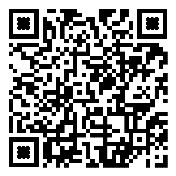 15.3в дошкольном возрасте:в дошкольном возрасте:15.3.1к четырем годам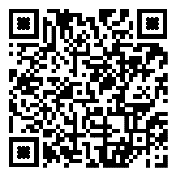 15.3.2к пяти годам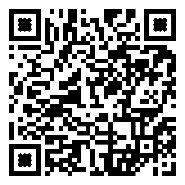 15.3.3к шести годам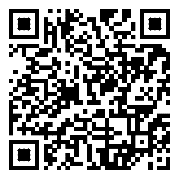 15.4на этапе завершения освоения Программы (к концу дошкольного возраста)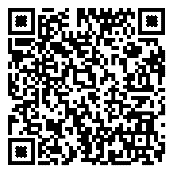 № п/пВозрастНаименование издательства1.Диагностика педагогического процесса в первой младшей группе (с 2 до 3 лет) дошкольной образовательной организацииСПб.: ООО «Издательство «Детство-Пресс»», 2018 – 16с.2.Педагогическая диагностика индивидуального развития ребенка 3 – 4 лет в группе детского сада СПб.: ООО «Издательство «Детство-Пресс»», 2018 – 16с.3.Педагогическая диагностика индивидуального развития ребенка 4 – 5 лет в группе детского садаСПб.: ООО «Издательство «Детство-Пресс»», 2018 – 16с.4.Педагогическая диагностика индивидуального развития ребенка 5 – 6 лет в группе детского садаСПб.: ООО «Издательство «Детство-Пресс»», 2018 – 16с.5.Педагогическая диагностика индивидуального развития ребенка 6 – 7 лет в группе детского садаСПб.: ООО «Издательство «Детство-Пресс»», 2018 – 16с.ОптимизацияИндивидуализацияКорректировка планов работы с детьмиРазработка индивидуальных микропрограмм поддержки ребенкаКорректировка РППСРазработка индивидуальных образовательных маршрутовКорректировка планов сотрудничества с семьёй Разработка программы КРР по категориям детей, имеющим ООП№ п/пНаименование парциальной программыQR -код1.Парциальная программа «Цветные ладошки» (стр.51)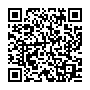 2.Парциальная программа раннего физического развития детей дошкольного возраста (стр. 12-13)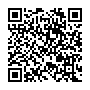 ФОП ДО, пп/ Группа / ВозрастQR -код18.2Группа раннего возраста (1-2 года)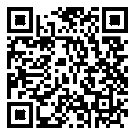 18.3Первая младшая группа (2-3 года)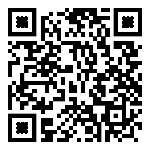 18.4Вторая младшая группа (3-4 года)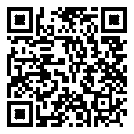 18.5Средняя группа (4-5 лет)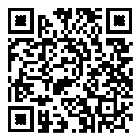 18.6Старшая группа (5-6 лет)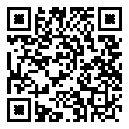 18.7Подготовительная к школе группа (6-7 лет)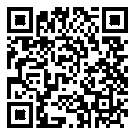 18.8Решение совокупных задач воспитания 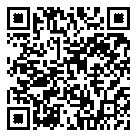 ФОП ДО, пп/ Группа / ВозрастQR -код19.2Группа раннего возраста (1-2 года)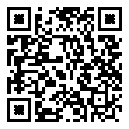 19.3Первая младшая группа (2-3 года)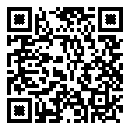 19.4Вторая младшая группа (3-4 года)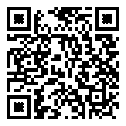 19.5Средняя группа (4-5 лет)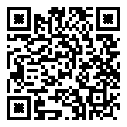 19.6Старшая группа (5-6 лет)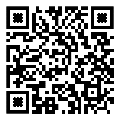 19.7Подготовительная к школе группа (6-7 лет)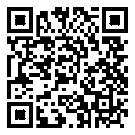 19.8Решение совокупных задач воспитания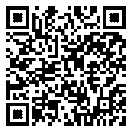 ФОП ДО, пп/ Группа / ВозрастQR -код20.2Группа раннего возраста (1-2 года)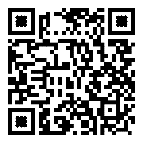 20.3Первая младшая группа (2-3 года)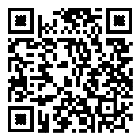 20.4Вторая младшая группа (3-4 года)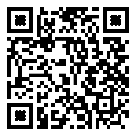 20.5Средняя группа (4-5 лет)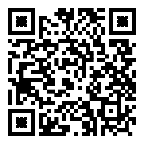 20.6Старшая группа (5-6 лет)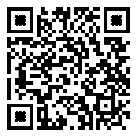 20.7Подготовительная к школе группа (6-7 лет)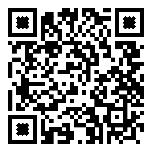 20.8Решение совокупных задач воспитания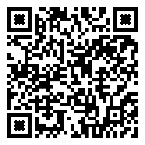 ФОП ДО, пп/ Группа / ВозрастQR -код21.2Группа раннего возраста (1-2 года)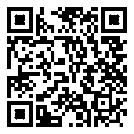 21.3Первая младшая группа (2-3 года)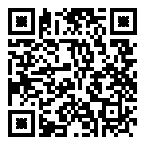 21.4Вторая младшая группа (3-4 года)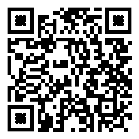 21.5Средняя группа (4-5 лет)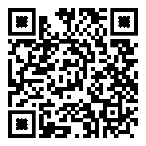 21.6Старшая группа (5-6 лет)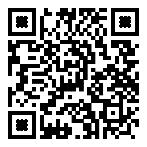 21.7Подготовительная к школе группа (6-7 лет)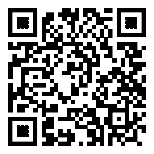 21.8Решение совокупных задач воспитания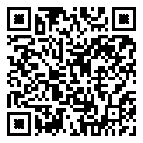 ФОП ДО, пп/ Группа / ВозрастQR -код22.2Группа раннего возраста (1-2 года)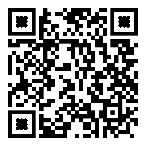 22.3Первая младшая группа (2-3 года)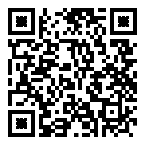 22.4Вторая младшая группа (3-4 года)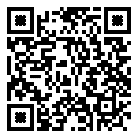 22.5Средняя группа (4-5 лет)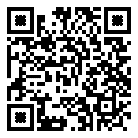 22.6Старшая группа (5-6 лет)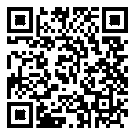 22.7Подготовительная к школе группа (6-7 лет)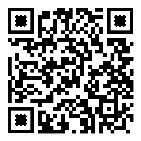 22.8Решение совокупных задач воспитания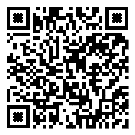 № п/пНаименование парциальной программыQR -код1.Парциальная программа «Цветные ладошки» (стр.48-60)2.Парциальная программа раннего физического развития детей дошкольного возраста (стр. 14-33)в раннем возрасте(1 год - 3 года)в дошкольном возрастегода - 8 лет)Ситуативно-деловое общение со взрослым и эмоционально-практическое со сверстниками под руководством взрослого.Общение со взрослым:ситуативно-деловое;внеситуативно-познавательное;внеситуативно-личностное.Общение со сверстниками:ситуативно-деловое;внеситуативно- деловое.Двигательная деятельность:основные движения;общеразвивающие упражнения;простые подвижные игры.Двигательная деятельность:основные виды движений;общеразвивающие и спортивные упражнения;подвижные и элементы спортивных игр и другие.Речевая:понимание речи взрослого;слушание и понимание стихов;активная речь.Речевая:слушание речи взрослого и сверстников;активная диалогическая и монологическая речь.Музыкальная деятельность:слушание музыки;исполнительство;музыкально-ритмические движения.Музыкальная деятельность:слушание и понимание музыкальных произведений;пение;музыкально-ритмические движения;игра на детских музыкальных инструментах.Предметная деятельность:орудийно-предметные действия - ест ложкой, пьет из кружки и другое.5.Игровая деятельность:отобразительная;сюжетно-отобразительная;игры с дидактическими игрушками.6.Игровая деятельность:сюжетно-ролевая;театрализованная;режиссерская;строительно-конструктивная;дидактическая;подвижная и другие.Экспериментирование с материалами и веществами (песок, вода, тесто и другие).7.Познавательно-исследовательская деятельность и экспериментирование.Изобразительная деятельность (рисование, лепка) и конструирование из мелкого и крупного строительного материала.8. Изобразительная деятельность (рисование, лепка, аппликация) и конструирование из разных материалов по образцу, условию и замыслу ребёнка.Самообслуживание и элементарные трудовые действия:убирает игрушки;подметает веником;поливает цветы из лейки и другое.9.Элементарная трудовая деятельность:самообслуживание;хозяйственно-бытовой труд;труд в природе;ручной труд.9 видов деятельности8 видов деятельностив раннем возрасте(1 год - 3 года)в дошкольном возрасте(3 года - 8 лет)информационно-рецептивный метод;репродуктивный метод;исследовательский метод.проблемное изложение;эвристический метод;исследовательский метод.РеальныеВиртуальныедемонстрационные игрушки, карточки;раздаточные материалы;природный и бросовый материал художественная литература;гербарии, муляжи, макеты;плакаты и иллюстрации настенные;исследовательские приборы.презентации;ЭОР;модели объектов;видео;аудио;анимация и др.в раннем возрасте(1 год - 3 года)в дошкольном возрасте(3 года - 8 лет)здоровьесберегающие технологии;игровые технологии;«Говорящая» средаздоровьесберегающие технологии; игровые технологии;технологии эффективной социализации;технология проблемного обучения;«Говорящая» среда;ТРИЗ;детский совет;модель трех вопросов;технология проектной деятельностиУтренний отрезок времениЗанятиеПрогулкаВторая половина дняобщегрупповой ритуал «Приветствие»;«Утро радостных встреч» (по понедельникам);коллективное планирование дня (недели);игровые ситуации;индивидуальные игры;игры небольшими подгруппами;беседы с детьми по их интересам;развивающее общение педагога с детьми;практические, проблемные ситуации;упражнения;наблюдения за объектами и явлениями природы, трудом взрослых;трудовые поручения и дежурства;индивидуальная работа с детьми в соответствии с задачами разных образовательных областей;продуктивная деятельность детей по интересам детей;оздоровительные и закаливающие процедуры;здоровьесберегающие мероприятия;двигательная деятельность.проблемно-обучающие ситуации;образовательные ситуации;тематические события;проектная деятельность;творческие и исследовательские проекты и т. д.наблюдение за объектами и явлениями природы;сюжетно-ролевые и конструктивные игры;элементарная трудовая деятельность детей на участке ДОО;свободное общение педагога с детьми; воспитанников друг с другом;индивидуальная работа;проведение спортивных праздников (развлечений);подвижные игры и спортивные упражнения;экспериментирование с объектами неживой природы.элементарная трудовая деятельность детей;проведение зрелищных мероприятий, развлечений, праздников;игровые ситуации, индивидуальные игры и игры небольшими подгруппами;опыты и эксперименты;практико-ориентированные проекты, коллекционирование;чтение художественной литературы;прослушивание аудиозаписей лучших образцов чтения;рассматривание иллюстраций, просмотр мультфильмов;слушание и исполнение музыкальных произведений, музыкально-ритмические движения, музыкальные игры и импровизации;организация и (или) посещение выставок детского творчества, изобразительного искусства, мастерских;индивидуальная работа по всем видам деятельности и образовательным областям;работа с родителями (законными представителями).2-4 года4-5 лет5-8 летпоощрение познавательной активности детей:внимание к детским вопросам;ситуации, побуждающие самостоятельно искать решение, возникающих проблем.при проектировании режима дня уделять внимание организации вариативных активностей детей, для участия в разнообразных делах: в играх, в экспериментах, в рисовании, в общении, в творчестве.Освоение детьми системы разнообразных обследовательских действий, приемов простейшего анализа, сравнения, умения наблюдать:  - намеренное насыщение проблемными практическими и познавательными ситуациями, в которых детям необходимо самостоятельно применить освоенные приемы.Создание ситуаций, побуждающих детей проявлять инициативу, активность, желание совместно искать верное решение проблемы.Создание ситуаций, в которых дети приобретают опыт дружеского общения, совместной деятельности, умений командной работы.У ребёнка всегда есть возможность выбора свободной деятельности, поэтому атрибуты и оборудование для детских видов деятельности достаточно разнообразны и постоянно меняются (смена примерно раз в два месяца).создание педагогических условий, которые развивают детскую самостоятельность, инициативу и творчество:определение для детей все более сложных задач, активизируя их усилия, развивая произвольные умения и волю;постоянная поддержка желания преодолевать трудности;поощрение ребёнка за стремление к таким действиям;нацеливание на поиск новых, творческих решений возникших затруднений.Диагностико -аналитическоеПросветительскоеКонсультационноеполучение и анализ данных: 1) о семье, её запросах в отношении охраны здоровья и развития ребёнка; 2) об уровне психолого-педагогической компетентности родителей (законных представителей);планирование работы с семьей с учётом результатов проведенного анализа; согласование воспитательных задач.просвещение родителей (законных представителей) по вопросам: 1) особенностей психофизиологического и психического развития детей младенческого, раннего и дошкольного возрастов; 2) выбора эффективных методов обучения и воспитания детей определенного возраста; ознакомление с актуальной информацией о государственной политике в области ДО, включая информирование о мерах господдержки семьям с детьми дошкольного возраста; информирование 1) об особенностях реализуемой в ДОО образовательной программы; 2) условиях пребывания ребёнка в группе ДОО; 3) содержании и методах образовательной работы с детьми.консультирование родителей (законных представителей) по вопросам:1) их взаимодействия с ребёнком, 2) преодоления возникающих проблем воспитания и обучения детей, в том числе с ООП в условиях семьи; 3) особенностей поведения и взаимодействия ребёнка со сверстниками и педагогом; 4) возникающих проблемных ситуациях; 5) способам воспитания и построения продуктивного взаимодействия с детьми младенческого, раннего и дошкольного возрастов; 6) способам организации и участия в детских деятельностях, образовательном процессе и т.д.ЗАДАЧИНАПРАВЛЕНИЯДиагностико-аналитическое направлениеПросветительское и консультационное направлениеИнформирование родителейпульс-опросы;анкетирование;«почтовый ящик»;педагогические беседы с родителями (законными представителями); неделя открытых дверей;открытые просмотры занятий и других видов деятельности детей.групповые родительские собрания;круглые столы;родительские лектории;семинары- практикумы;тренинги и ролевые игры;консультации;клуб выходного дня;педагогические гостиные;информационные стенды; папки- передвижки для родителей (законных представителей); библиотечно-информационный центр для родителей (законных представителей);сайт ДОО, социальные группы в сети Интернет; фотографии, выставки детских работ, совместных работ родителей (законных представителей) и детей;совместные праздники и вечера;семейные спортивные и тематические мероприятия;тематические досуги, знакомство с семейными традициями.Просвещение родителейпульс-опросы;анкетирование;«почтовый ящик»;педагогические беседы с родителями (законными представителями); неделя открытых дверей;открытые просмотры занятий и других видов деятельности детей.групповые родительские собрания;круглые столы;родительские лектории;семинары- практикумы;тренинги и ролевые игры;консультации;клуб выходного дня;педагогические гостиные;информационные стенды; папки- передвижки для родителей (законных представителей); библиотечно-информационный центр для родителей (законных представителей);сайт ДОО, социальные группы в сети Интернет; фотографии, выставки детских работ, совместных работ родителей (законных представителей) и детей;совместные праздники и вечера;семейные спортивные и тематические мероприятия;тематические досуги, знакомство с семейными традициями.Ответственное и осознанное родительствопульс-опросы;анкетирование;«почтовый ящик»;педагогические беседы с родителями (законными представителями); неделя открытых дверей;открытые просмотры занятий и других видов деятельности детей.групповые родительские собрания;круглые столы;родительские лектории;семинары- практикумы;тренинги и ролевые игры;консультации;клуб выходного дня;педагогические гостиные;информационные стенды; папки- передвижки для родителей (законных представителей); библиотечно-информационный центр для родителей (законных представителей);сайт ДОО, социальные группы в сети Интернет; фотографии, выставки детских работ, совместных работ родителей (законных представителей) и детей;совместные праздники и вечера;семейные спортивные и тематические мероприятия;тематические досуги, знакомство с семейными традициями.Сотрудничество и установления партнёрских отношенийпульс-опросы;анкетирование;«почтовый ящик»;педагогические беседы с родителями (законными представителями); неделя открытых дверей;открытые просмотры занятий и других видов деятельности детей.групповые родительские собрания;круглые столы;родительские лектории;семинары- практикумы;тренинги и ролевые игры;консультации;клуб выходного дня;педагогические гостиные;информационные стенды; папки- передвижки для родителей (законных представителей); библиотечно-информационный центр для родителей (законных представителей);сайт ДОО, социальные группы в сети Интернет; фотографии, выставки детских работ, совместных работ родителей (законных представителей) и детей;совместные праздники и вечера;семейные спортивные и тематические мероприятия;тематические досуги, знакомство с семейными традициями.Вовлечение родителей в образовательный процесспульс-опросы;анкетирование;«почтовый ящик»;педагогические беседы с родителями (законными представителями); неделя открытых дверей;открытые просмотры занятий и других видов деятельности детей.групповые родительские собрания;круглые столы;родительские лектории;семинары- практикумы;тренинги и ролевые игры;консультации;клуб выходного дня;педагогические гостиные;информационные стенды; папки- передвижки для родителей (законных представителей); библиотечно-информационный центр для родителей (законных представителей);сайт ДОО, социальные группы в сети Интернет; фотографии, выставки детских работ, совместных работ родителей (законных представителей) и детей;совместные праздники и вечера;семейные спортивные и тематические мероприятия;тематические досуги, знакомство с семейными традициями.Ключевые ценностиСпецифические ценностиНорма/правила поведенияУважениеУважая родителей воспитанников, мы формируем уважение к себе!Во взаимоотношениях с семьёй сотрудники проявляют корректность и внимательность в общении, терпимость и уважение к культурным и иным особенностям различных этнических, социальных групп и конфессий.Профессионализм Взаимоотношения сотрудников с родителями не вызывают у последних сомнений в их компетентности. Сотрудники осуществляют дифференцированный подход, учитывая социальный статус, микроклимат семьи, родительские запросы, степень заинтересованности родителей деятельностью ДОО.Сотрудничество и взаимопомощьВоспитательные функции семьи и ДОО различны, но для всестороннего развития ребёнка необходимо их взаимодействие.Сотрудники демонстрируют заинтересованность в удовлетворении потребностей семьи в развитии ребенка и - искреннее желание помочь.Ориентированность на потребности родителейСложных родителей не бывает, бывают неподготовленные сотрудники.Действия родителей в проблемных ситуациях не обсуждаются и не осу-ждаются, вырабатываются способы конструктивного решения проблем.ИнициативностьМы не бездействуем, ожидая перемены обстоятельств и пассивно выжидая, что все решится само собой.Сотрудники не поддаются отрица-тельным эмоциям, а сами выходят на контакт с законными представите-лями, когда затрагиваются интересы воспитанников и/или родителей.Соблюдение традицийСовместные мероприятия сближают родителей, детей, сотрудников.Сотрудники прилагают максимум усилий для вовлечения родителей в мероприятия ДОО. Диагностическая работаКоррекционно-развивающая работаКонсультативная работаСвоевременное выявление детей, нуждающихся в психолого-педагогическом сопровождении.Комплексный сбор сведений о воспитаннике.Изучение уровня общего развития воспитанников, возможностей вербальной и невербальной коммуникации со сверстниками и взрослыми.Изучение уровня адаптации и адаптивных возможностей ребенка.Мониторинг развития детей и предупреждение возникновения психолого- педагогических проблем в их развитии.Всестороннее психолого-педагогическое изучение личности ребёнка.Системный контроль специалистов за уровнем и динамикой развития ребёнка, за созданием необходимых условий, соответствующих его особым образовательным потребностям.Выбор оптимальных коррекционно-развивающих программ (методик) психолого-педагогического сопровождения в соответствии с его ООП.Организация, разработка и проведение специалистами индивидуальных и групповых коррекционно-развивающих занятий.Создание насыщенной РППС для разных видов деятельности.Формирование инклюзивной образовательной среды.Разработка рекомендаций по основным направлениям работы с детьми с трудностями в обучении и социализацииКонсультирование специалистами педагогов по выбору индивидуально ориентированных методов и приемов работы с воспитанниками.Консультативная помощь семье в вопросах выбора оптимальной стратегии воспитания и приемов КРР с ребёнком.Своевременное выявление детей, нуждающихся в психолого-педагогическом сопровождении.Комплексный сбор сведений о воспитаннике.Изучение уровня общего развития воспитанников, возможностей вербальной и невербальной коммуникации со сверстниками и взрослыми.Изучение уровня адаптации и адаптивных возможностей ребенка.Мониторинг развития детей и предупреждение возникновения психолого- педагогических проблем в их развитии.Всестороннее психолого-педагогическое изучение личности ребёнка.Системный контроль специалистов за уровнем и динамикой развития ребёнка, за созданием необходимых условий, соответствующих его особым образовательным потребностям.Выбор оптимальных коррекционно-развивающих программ (методик) психолого-педагогического сопровождения в соответствии с его ООП.Организация, разработка и проведение специалистами индивидуальных и групповых коррекционно-развивающих занятий.Создание насыщенной РППС для разных видов деятельности.Формирование инклюзивной образовательной среды.Информационно-просветительская работаСвоевременное выявление детей, нуждающихся в психолого-педагогическом сопровождении.Комплексный сбор сведений о воспитаннике.Изучение уровня общего развития воспитанников, возможностей вербальной и невербальной коммуникации со сверстниками и взрослыми.Изучение уровня адаптации и адаптивных возможностей ребенка.Мониторинг развития детей и предупреждение возникновения психолого- педагогических проблем в их развитии.Всестороннее психолого-педагогическое изучение личности ребёнка.Системный контроль специалистов за уровнем и динамикой развития ребёнка, за созданием необходимых условий, соответствующих его особым образовательным потребностям.Выбор оптимальных коррекционно-развивающих программ (методик) психолого-педагогического сопровождения в соответствии с его ООП.Организация, разработка и проведение специалистами индивидуальных и групповых коррекционно-развивающих занятий.Создание насыщенной РППС для разных видов деятельности.Формирование инклюзивной образовательной среды.Различные формы просветительской деятельности.Проведение тематических выступлений, онлайн-консультаций для педагогов и родителей (законных представителей).Нормо-типичные дети с нормативным кризисом развитияВоспитанники с ООП:Воспитанники с ООП:Воспитанники с ООП:Воспитанники с ООП:Воспитанники с ООП:Воспитанники с ООП:Нормо-типичные дети с нормативным кризисом развитияДети с большим количеством пропусков в посещении ДООДети, испытывающие трудности в освоении образовательных программ, развитии, социальной адаптацииОдаренные детиДети и (или) семьи в трудной жизненной ситуацииДети и (или) семьи в социально опасном положенииДети «группы риска»Диагностика:определение уровня актуального и зоны ближайшего развития воспитанника, выявление его резервных возможностей.КРР:коррекция и развитие высших психических функций.Диагностика:изучение индивидуальных образовательных и социально-коммуникативных потребностей.КРР:развитие коммуникативных способностей, социального и эмоционального интеллекта, формирование коммуникативной компетентности.Диагностика:-ранняя диагностика отклонений в развитии и анализ причин трудностей социальной адаптации;-выявление детей-мигрантов, дифференциальная диагностика и оценка этнокультурной природы имеющихся трудностейКРР:коррекция и развитие психомоторной сферы, координации и регуляции движений.Диагностика:-изучение направленности детской одаренности;-изучение, констатацию в развитии ребёнка его интересов и склонностей, одаренности.КРР:создание условий для развития, обучения и воспитания детей с ярко выраженной познавательной направленностью, высоким уровнем умственного развития или иной направленностью одаренности.Диагностика:-изучение социальной ситуации развития и условий семейного воспитания ребёнка;-выявление и изучение неблагоприятных факторов социальной среды и рисков образовательной среды.КРР:-оказание поддержки ребёнку в случаях неблагоприятных условий жизни, психотравмирующих обстоятельствах;-преодоление педагогической запущенности;-стремление устранить неадекватные методы воспитания в семье во взаимодействии родителей (законных представителей) с детьми;-помощь в устранении психотравмирующих ситуаций в жизни ребёнка.Диагностика:-изучение социальной ситуации развития и условий семейного воспитания ребёнка;-выявление и изучение неблагоприятных факторов социальной среды и рисков образовательной среды.КРР:-оказание поддержки ребёнку в случаях неблагоприятных условий жизни, психотравмирующих обстоятельствах;-преодоление педагогической запущенности;-стремление устранить неадекватные методы воспитания в семье во взаимодействии родителей (законных представителей) с детьми;-помощь в устранении психотравмирующих ситуаций в жизни ребёнка.Диагностика:изучение развития эмоционально-волевой сферы и личностных особенностей воспитанников.КРР:развитие эмоционально-волевой и личностной сферы ребенка и психологическую коррекцию его поведения.ПАТРИОТИЧЕСКОЕ НАПРАВЛЕНИЕ ВОСПИТАНИЯПАТРИОТИЧЕСКОЕ НАПРАВЛЕНИЕ ВОСПИТАНИЯЦЕЛЬЦЕННОСТИСодействовать формированию у ребёнка личностной позиции наследника традиций и культуры, защитника Отечества и творца (созидателя), ответственного за будущее своей страны.Родина и природаСОДЕРЖАНИЕСОДЕРЖАНИЕПатриотическое направление воспитания базируется на идее патриотизма как нравственного чувства, которое вырастает из культуры человеческого бытия, особенностей образа жизни и её уклада, народных и семейных традиций.Работа по патриотическому воспитанию предполагает: формирование «патриотизма наследника», испытывающего чувство гордости за наследие своих предков (предполагает приобщение детей к истории, культуре и традициям нашего народа: отношение к труду, семье, стране и вере); «патриотизма защитника», стремящегося сохранить это наследие (предполагает развитие у детей готовности преодолевать трудности ради своей семьи, малой родины); «патриотизма созидателя и творца», устремленного в будущее, уверенного в благополучии и процветании своей Родины (предполагает конкретные каждодневные дела, направленные, например, на поддержание чистоты и порядка, опрятности и аккуратности, а в дальнейшем - на развитие всего своего населенного пункта, района, края, Отчизны в целом).Патриотическое направление воспитания базируется на идее патриотизма как нравственного чувства, которое вырастает из культуры человеческого бытия, особенностей образа жизни и её уклада, народных и семейных традиций.Работа по патриотическому воспитанию предполагает: формирование «патриотизма наследника», испытывающего чувство гордости за наследие своих предков (предполагает приобщение детей к истории, культуре и традициям нашего народа: отношение к труду, семье, стране и вере); «патриотизма защитника», стремящегося сохранить это наследие (предполагает развитие у детей готовности преодолевать трудности ради своей семьи, малой родины); «патриотизма созидателя и творца», устремленного в будущее, уверенного в благополучии и процветании своей Родины (предполагает конкретные каждодневные дела, направленные, например, на поддержание чистоты и порядка, опрятности и аккуратности, а в дальнейшем - на развитие всего своего населенного пункта, района, края, Отчизны в целом).ДУХОВНО-НРАВСТВЕННОЕ НАПРАВЛЕНИЕ ВОСПИТАНИЯДУХОВНО-НРАВСТВЕННОЕ НАПРАВЛЕНИЕ ВОСПИТАНИЯЦЕЛЬЦЕННОСТИФормирование способности к духовному развитию, нравственному самосовершенствованию, индивидуально-ответственному поведению.Жизнь, милосердие, доброСОДЕРЖАНИЕСОДЕРЖАНИЕДуховно-нравственное воспитание направлено на развитие ценностно- смысловой сферы дошкольников на основе творческого взаимодействия в детско- взрослой общности, содержанием которого является освоение социокультурного опыта в его культурно-историческом и личностном аспектах.Духовно-нравственное воспитание направлено на развитие ценностно- смысловой сферы дошкольников на основе творческого взаимодействия в детско- взрослой общности, содержанием которого является освоение социокультурного опыта в его культурно-историческом и личностном аспектах.СОЦИАЛЬНОЕ НАПРАВЛЕНИЕ ВОСПИТАНИЯСОЦИАЛЬНОЕ НАПРАВЛЕНИЕ ВОСПИТАНИЯЦЕЛЬЦЕННОСТИФормирование ценностного отношения детей к семье, другому человеку, развитие дружелюбия, умения находить общий язык с другими людьми.Семья, дружба, человек и сотрудничествоСОДЕРЖАНИЕСОДЕРЖАНИЕВажной составляющей социального воспитания является освоение ребёнком моральных ценностей, формирование у него нравственных качеств и идеалов, способности жить в соответствии с моральными принципами и нормами и воплощать их в своем поведении. Культура поведения в своей основе имеет глубоко социальное нравственное чувство - уважение к человеку, к законам человеческого общества. Конкретные представления о культуре поведения усваиваются ребёнком вместе с опытом поведения, с накоплением нравственных представлений, формированием навыка культурного поведения.Важной составляющей социального воспитания является освоение ребёнком моральных ценностей, формирование у него нравственных качеств и идеалов, способности жить в соответствии с моральными принципами и нормами и воплощать их в своем поведении. Культура поведения в своей основе имеет глубоко социальное нравственное чувство - уважение к человеку, к законам человеческого общества. Конкретные представления о культуре поведения усваиваются ребёнком вместе с опытом поведения, с накоплением нравственных представлений, формированием навыка культурного поведения.ПОЗНАВАТЕЛЬНОЕ НАПРАВЛЕНИЕ ВОСПИТАНИЯПОЗНАВАТЕЛЬНОЕ НАПРАВЛЕНИЕ ВОСПИТАНИЯЦЕЛЬЦЕННОСТИФормирование ценности познания.ПознаниеСОДЕРЖАНИЕСОДЕРЖАНИЕПознавательное и духовно-нравственное воспитание должны осуществляться в содержательном единстве, так как знания наук и незнание добра ограничивает и деформирует личностное развитие ребёнка.Значимым является воспитание у ребёнка стремления к истине, становление целостной картины мира, в которой интегрировано ценностное, эмоционально окрашенное отношение к миру, людям, природе, деятельности человека.Познавательное и духовно-нравственное воспитание должны осуществляться в содержательном единстве, так как знания наук и незнание добра ограничивает и деформирует личностное развитие ребёнка.Значимым является воспитание у ребёнка стремления к истине, становление целостной картины мира, в которой интегрировано ценностное, эмоционально окрашенное отношение к миру, людям, природе, деятельности человека.ФИЗИЧЕСКОЕ И ОЗДОРОВИТЕЛЬНОЕ НАПРАВЛЕНИЕ ВОСПИТАНИЯФИЗИЧЕСКОЕ И ОЗДОРОВИТЕЛЬНОЕ НАПРАВЛЕНИЕ ВОСПИТАНИЯЦЕЛЬЦЕННОСТИФормирование ценностного отношения детей к здоровому образу жизни, овладение элементарнымигигиеническими навыками и правилами безопасности.Жизнь и здоровьеСОДЕРЖАНИЕСОДЕРЖАНИЕФизическое и оздоровительное направление воспитания основано на идее охраны и укрепления здоровья детей, становления осознанного отношения к жизни как основоположной ценности и здоровью как совокупности физического, духовного и социального благополучия человека.Физическое и оздоровительное направление воспитания основано на идее охраны и укрепления здоровья детей, становления осознанного отношения к жизни как основоположной ценности и здоровью как совокупности физического, духовного и социального благополучия человека.ТРУДОВОЕ НАПРАВЛЕНИЕ ВОСПИТАНИЯТРУДОВОЕ НАПРАВЛЕНИЕ ВОСПИТАНИЯЦЕЛЬЦЕННОСТИФормирование ценностного отношения детей к труду, трудолюбию и приобщение ребёнка к труду.ТрудСОДЕРЖАНИЕСОДЕРЖАНИЕТрудовое направление воспитания направлено на формирование и поддержку привычки к трудовому усилию, к доступному напряжению физических, умственных и нравственных сил для решения трудовой задачи; стремление приносить пользу людям. Повседневный труд постепенно приводит детей к осознанию нравственной стороны труда. Самостоятельность в выполнении трудовых поручений способствует формированию ответственности за свои действия.Трудовое направление воспитания направлено на формирование и поддержку привычки к трудовому усилию, к доступному напряжению физических, умственных и нравственных сил для решения трудовой задачи; стремление приносить пользу людям. Повседневный труд постепенно приводит детей к осознанию нравственной стороны труда. Самостоятельность в выполнении трудовых поручений способствует формированию ответственности за свои действия.ЭСТЕТИЧЕСКОЕ НАПРАВЛЕНИЕ ВОСПИТАНИЯЭСТЕТИЧЕСКОЕ НАПРАВЛЕНИЕ ВОСПИТАНИЯЦЕЛЬЦЕННОСТИСпособствовать становлению у ребёнка ценностного отношения к красоте.Культура, красотаСОДЕРЖАНИЕСОДЕРЖАНИЕЭстетическое воспитание направлено на воспитание любви к прекрасному в окружающей обстановке, в природе, в искусстве, в отношениях, развитие у детей желания и умения творить. Эстетическое воспитание через обогащение чувственного опыта и развитие эмоциональной сферы личности влияет на становление нравственной и духовной составляющих внутреннего мира ребёнка. Искусство делает ребёнка отзывчивее, добрее, обогащает его духовный мир, способствует воспитанию воображения, чувств. Красивая и удобная обстановка, чистота помещения, опрятный вид детей и взрослых содействуют воспитанию художественного вкуса.Эстетическое воспитание направлено на воспитание любви к прекрасному в окружающей обстановке, в природе, в искусстве, в отношениях, развитие у детей желания и умения творить. Эстетическое воспитание через обогащение чувственного опыта и развитие эмоциональной сферы личности влияет на становление нравственной и духовной составляющих внутреннего мира ребёнка. Искусство делает ребёнка отзывчивее, добрее, обогащает его духовный мир, способствует воспитанию воображения, чувств. Красивая и удобная обстановка, чистота помещения, опрятный вид детей и взрослых содействуют воспитанию художественного вкуса.НаправлениевоспитанияЦенностиЦелевые ориентирыПатриотическоеРодина, природаПроявляющий привязанность к близким людям, бережное отношение к живомуДуховнонравственноеЖизнь,милосердие, доброСпособный понять и принять, что такое «хорошо» и «плохо».Проявляющий сочувствие, доброту.СоциальноеЧеловек, семья, дружба, сотрудничествоИспытывающий чувство удовольствия в случае одобрения и чувство огорчения в случае неодобрения со стороны взрослых. Проявляющий интерес к другим детям и способный бесконфликтно играть рядом с ними.Проявляющий позицию «Я сам!». Способный к самостоятельным (свободным) активным действиям в общении.ПознавательноеПознаниеПроявляющий интерес к окружающему миру. Любознательный, активный в поведении и деятельности.Физическое и оздоровительноеЗдоровье, жизньПонимающий ценность жизни и здоровья, владеющий основными способами укрепления здоровья - физическая культура, закаливание, утренняя гимнастика, личная гигиена, безопасное поведение и другое; стремящийся к сбережению и укреплению собственного здоровья и здоровья окружающих.Проявляющий интерес к физическим упражнениям и подвижным играм, стремление к личной и командной победе, нравственные и волевые качества.ТрудовоеТрудПоддерживающий элементарный порядок в окружающей обстановке.Стремящийся помогать старшим в доступных трудовых действиях. Стремящийся к результативности, самостоятельности, ответственности в самообслуживании, в быту, в игровой и других видах деятельности (конструирование, лепка, художественный труд, детский дизайн и другое).ЭстетическоеКультура и красотаПроявляющий эмоциональную отзывчивость на красоту в окружающем мире и искусстве. Способный к творческой деятельности (изобразительной, декоративно-оформительской, музыкальной, словесно-речевой, театрализованной и другое).НаправлениевоспитанияЦенностиЦелевые ориентирыПатриотическоеРодина, природаЛюбящий свою малую родину и имеющий представление о своей стране - России, испытывающий чувство привязанности к родному дому, семье, близким людям.ДуховнонравственноеЖизнь,милосердие, доброРазличающий основные проявления добра и зла, принимающий и уважающий традиционные ценности, ценности семьи и общества, правдивый, искренний, способный к сочувствию и заботе, к нравственному поступку.Способный не оставаться равнодушным к чужому горю, проявлять заботу; Самостоятельно различающий основные отрицательные и положительные человеческие качества, иногда прибегая к помощи взрослого в ситуациях морального выбора.СоциальноеЧеловек, семья,дружба,сотрудничествоПроявляющий ответственность за свои действия и поведение; принимающий и уважающий различия между людьми. Владеющий основами речевой культуры. Дружелюбный и доброжелательный, умеющий слушать и слышать собеседника, способный взаимодействовать со взрослыми и сверстниками на основе общих интересов и дел.ПознавательноеПознаниеЛюбознательный, наблюдательный, испытывающий потребность в самовыражении, в том числе творческом. Проявляющий активность, самостоятельность, инициативу в познавательной, игровой, коммуникативной и продуктивных видах деятельности и в самообслуживании. Обладающий первичной картиной мира на основе традиционных ценностей.Физическое и оздоровительноеЗдоровье, жизньПонимающий ценность жизни, владеющий основными способами укрепления здоровья - занятия физической культурой, закаливание, утренняя гимнастика, соблюдение личной гигиены и безопасного поведения и другое; стремящийся к сбережению и укреплению собственного здоровья и здоровья окружающих. Проявляющий интерес к физическим упражнениям и подвижным играм, стремление к личной и командной победе, нравственные и волевые качества.Демонстрирующий потребность в двигательной деятельности.Имеющий представление о некоторых видах спорта и активного отдыха.ТрудовоеТрудПонимающий ценность труда в семье и в обществе на основе уважения к людям труда, результатам их деятельности.Проявляющий трудолюбие при выполнении поручений и в самостоятельной деятельности.ЭстетическоеКультура и красотаСпособный воспринимать и чувствовать прекрасное в быту, природе, поступках, искусстве.Стремящийся к отображению прекрасного в продуктивных видах деятельности.Имеющий патриотические чувства, любви к родному краю, Родине, гордости за ее достижения, уверенности в том, что Краснодарский край многонациональный край с героическим прошлым, успешным настоящим и счастливым будущим.Имеющий патриотические чувства, любви к родному краю, Родине, гордости за ее достижения, уверенности в том, что Краснодарский край многонациональный край с героическим прошлым, успешным настоящим и счастливым будущим.Имеющий патриотические чувства, любви к родному краю, Родине, гордости за ее достижения, уверенности в том, что Краснодарский край многонациональный край с героическим прошлым, успешным настоящим и счастливым будущим.Цель и смысл деятельности ДОО, её миссияЦель и смысл деятельности ДОО - педагогическое сопровождение личностного развития, национально-гражданской идентификации, социализации и самоопределения ребенка.Миссия ДОО заключается в становлении разносторонне развитой личности ребенка с учетом её индивидуальности, уникальности, неповторимости, в предоставлении качественных образовательных услуг с учетом запросов и интересов всех участников воспитательно-образовательного процесса, создании условий для роста профессионализма педагогов.Принципы жизни и воспитания в ДООПринцип гуманизма: приоритет жизни и здоровья человека, прав и свобод личности, свободного развития личности; воспитание взаимоуважения, трудолюбия, гражданственности, патриотизма, ответственности, правовой культуры, бережного отношения к природе и окружающей среде, рационального природопользования;Принцип ценностного единства и совместности: единство ценностей и смыслов воспитания, разделяемых всеми участниками образовательных отношений, содействие, сотворчество и сопереживание, взаимопонимание и взаимное уважение;Принцип общего культурного образования: Воспитание основывается на культуре и традициях России, включая культурные особенности региона;Принцип следования нравственному примеру: пример как метод воспитания позволяет расширить нравственный опыт ребенка, побудить его к открытому внутреннему диалогу, пробудить в нем нравственную рефлексию, обеспечить возможность выбора при построении собственной системы ценностных отношений, продемонстрировать ребенку реальную возможность следования идеалу в жизни;Принцип безопасной жизнедеятельности: защищенность важных интересов личности от внутренних и внешних угроз, воспитание через призму безопасности и безопасного поведения;Принцип совместной деятельности ребенка и взрослого: значимость совместной деятельности взрослого и ребенка на основе приобщения к культурным ценностям и их освоения;Принцип инклюзивности: организация образовательного процесса, при котором все дети, независимо от их физических, психических, интеллектуальных, культурно-этнических, языковых и иных особенностей, включены в общую систему образования.Данные принципы реализуются в укладе ДОО.Образ ДОО, её особенности, символика, внешний имиджНеофициальное название ДОО «Сказка», произошло от образного сравнения, поскольку Сказка – это то, где происходят чудеса, волшебство, где добро побеждает зло.В ДОО созданы и используются элементы фирменного стиля:- эмблема (сердце, вокруг которого много детей);- лозунг – «Сердце отдаем детям»;- форма для воспитанников – белая футболка с значком - эмблемой на груди;- форма для педагогов: официальная (строгий стиль одежды в черно-белых тонах, фиолетовый галстук), не официальная (белая футболка с значком - эмблемой на груди).Отношение к воспитанникам, их родителям (законным представителям), сотрудникам и партнерам ДООВоспитатель по отношению к воспитанникам, их родителям, сотрудникам и партнерам соблюдает кодекс нормы профессиональной этики и поведения:всегда выходит навстречу и приветствует родителей и детей первым;улыбка – всегда обязательная часть приветствия;педагог описывает события и ситуации, но не даёт им оценки;педагог не обвиняет родителей и не возлагает на них ответственность за поведение детей в детском саду;тон общения ровный и дружелюбный, исключается повышение голоса;уважительное отношение к личности воспитанника;умение заинтересованно слушать собеседника и сопереживать ему;умение видеть и слышать воспитанника, сопереживать ему;уравновешенность и самообладание, выдержка в отношениях с детьми;умение быстро и правильно оценивать сложившуюся обстановку и в то же время 
не торопиться с выводами о поведении и способностях воспитанников;умение сочетать мягкий эмоциональный и деловой тон в отношениях с детьми;умение сочетать требовательность с чутким отношением к воспитанникам;знание возрастных и индивидуальных особенностей воспитанников;соответствие внешнего вида статусу воспитателя детского сада.Ключевые правила ДООмы принимаем любого ребенка, независимо от его внешнего вида, состояния здоровья или поведенческих особенностей;мы строим воспитательный процесс с учетом возрастных и индивидуальных особенностей ребенка;в совместной деятельности детей со взрослым мы стараемся раскрыть личностный потенциал каждого ребенка;дети являются полноправными участником воспитательного процесса наравне со взрослыми.Традиции и ритуалы, особые нормы этикета в ДОО (достигаемые ценности воспитания)В ДОО выработаны и закреплены кодексом организационной культуры единые стандарты поведения сотрудников.Ключевыми ценностями в области воспитания, описанные в Кодексе являются уважение, сотрудничество и взаимопомощь, ориентированность на потребности воспитанников, родителей, коллег, партнеров, инициативность, ответственность, соблюдение традиций.Коллектив ДОО на протяжении многих лет поддерживают и реализуют традиции организации жизни группы: ритуалы-традиции «Приветствие» (ежедневно) и «Круг хороших воспоминаний» (ежедневно); «Утро радостных встреч», «Веселый час», создание элемента в интерьере группы, который вносится при чествовании каждого именинника.Воспитательный процесс строится на принципе толерантного отношения к людям различных национальностей. Особенности РППС, отражающие образ и ценности ДООВ ДОО в холле оформлена стена с изображением эмблемы и описанием ценностей ДОО. В интерьере каждой возрастной группы при Приветствии дети делятся своим настроением, в раздевалке каждой группы есть смайлы настроения, которые дети помещают на свой шкафчик.В центрах активности имеется уголок по изучаемой культуре.Социокультурный контекст, внешняя социальная и культурная среда ДОО (учитывает этнокультурные, конфессиональные и региональные особенности)Социокультурные особенности Кубани не могут не сказаться на содержании воспитательной работы в ДОУ. Знакомство с историческим и культурным наследием казачьего края, достопримечательностями, народными промыслами, выдающимися земляками, является эффективным механизмом воспитания гуманной, социально активной личности, учит ответственно и бережно относиться к богатству природы Кубани, её истории, культуре, и с уважением – к жителям края. Ведущие отрасли экономики (сельское хозяйство) обуславливают тематику ознакомления детей с трудом взрослых. Организация образовательной среды, направленной на обеспечение краеведческого образования, осуществляется с учетом реализации принципа культуросообразности и регионализма, предусматривающего становление различных сфер самосознания ребенка на основе культуры своего народа, ближайшего социального окружения, на познании историко-географических, этнических особенностей социальной, правовой действительности Кубанского региона, с учетом национальных ценностей и традиций в образовании.Условия для формирования эмоционально-ценностного отношения ребёнка к окружающему миру, другим людям, себераспределение ролей в группе, знакомство с образами дружбы в фольклоре и детской литературе, примерами сотрудничества и взаимопомощи людей в различных видах деятельности;проявление милосердия и заботы о младших и слабых членах группы;анализ поступков самих детей в группе в различных ситуациях;воспитание навыков, необходимых для жизни в обществе: эмпатии (сопереживания), коммуникабельности, заботы, ответственности, сотрудничества, умения договариваться, умения соблюдать правила;развитие способности поставить себя на место другого как проявление личностной зрелости и преодоление детского эгоизма.Условия для обретения ребёнком первичного опыта деятельности и поступка в соответствии с традиционными ценностями российского обществавоспитание морально-волевых качеств (честности, решительности, смелости, настойчивости и др.);поддержание у детей желания помогать малышам безопасно вести себя в помещении и на прогулке, бережно относиться к ним;воспитание привычки к доступному для ребенка напряжению физических, умственных и нравственных сил для решения трудовой задачи;приучение ребенка к поддержанию элементарного порядка в окружающей обстановке, поощрение трудолюбия при выполнении поручений и в самостоятельной деятельности.Условия для становления самостоятельности, инициативности и творческого взаимодействия в разных детско-взрослых и детско-детских общностях, включая разновозрастное детское сообществопоощрение проявления ребенком самостоятельности, позиции «Я сам!»;посильное участие детей в ситуациях самообслуживания;поддержание стремления к самостоятельности в самообслуживании, в быту, в игре, в продуктивных видах деятельности;воспитание навыков организации своей работы, формирование элементарных навыков планирования.Профессионального сообществаПрофессионально- родительского сообществаДетско-взрослого сообществаЦенность детства и каждого ребенка как личности.Цели: создание условий для раскрытия личностного потенциала ребенка.Ценность принятия и уважения.Цель: вовлечение родителей в процесс воспитания ребенка.Ценности доверия, дружбы, ответственности и заботы.Цель: равноправие и партнерство взрослого и ребенка.Знаки и символы государства, региона, населенного пункта и ДООФлаг Новокубанского района, г. НовокубанскаКомпоненты среды, отражающие региональные этнографические и другие особенности социокультурных условий, в которых находится ДООАльбом народов Новокубанского района, Краснодарского краяКомпоненты среды, отражающие экологичность, природо-сообразность и безопасностьЦентр природы и краеведенияЦентр безопасности, экологическая тропаМатериалы для экологических викторин, конкурсов,«Экологическая тропа», наглядные демонстрационные материалы, плакаты, гербарии, познавательная и художественная литература.Компоненты среды, обеспечивающие детям возможность общения, игры и совместной деятельностиЦентры сюжетно – ролевой игры«Дом, семья», «Игры с транспортом», «Больница», «Магазин», «Игры в животных и с игрушечными животными», «Мастерская», «Парикмахерская», «Почта» и другие Центр конструктивной деятельностиКомпоненты среды, отражающие ценность семьи, людей разных поколений, радость общения с семьейАльбомы портретов членов семьи, Мини-музей героев труда, представителей профессий, продукты детской деятельностиКомпоненты среды, обеспечивающие ребёнку возможность познавательного развития, экспериментирования, освоения новых технологий, раскрывающие красоту знаний, необходимость научного познания, формирующие научную картину мираЦентр экспериментирования, Мини лабораторияПознавательная и художественная литература, плакаты, иллюстрации, сюжетные картины для обсуждения с детьми; коммуникативные игрыКомпоненты среды, обеспечивающие ребёнку возможности для укрепления здоровья, раскрывающие смысл здорового образа жизни, физической культуры и спортаЦентр здоровья, физкультурный зал, спортивная площадкаКартотеки малоподвижных игр, народных игр, бодрящих гимнастик и гимнастик для глаз. Тематические иллюстрации,плакаты, направленные на формирование элементарных представлений в области физической культуры, здоровья и безопасного образа жизни, а также направленных на формирование культурно - гигиенических навыковКомпоненты среды, предоставляющие ребёнку возможность погружения в культуру России, знакомства с особенностями традиций многонационального российского народаЦентр книги, Центр патриотического воспитания АльбомыКуклы в традиционных костюмах разных народовКомпоненты среды, обеспечивающие ребёнку возможность посильного труда, а также отражающие ценности труда в жизни человека и государстваНаглядно-демонстративные пособия «В мире профессий», альбомы «Кем работают наши родители», «Кем быть?», познавательная художественная литература, центр природыСоциальный партнёрМероприятия на базе ДООПроведение занятий в ДООМероприятия, события, акции на базе партнераРеализация совместных проектовМБУК «НКДЦ» им.Наумчиковой В.И.«День библиотек»Тематические беседы«Подари жизнь книге» «Удивительный мир книги»МОАУСОШ № 4 им. А.И.Миргородского г. Новокубанска«Экскурсия в школу»Тематические беседы, дающие представление о школе «День открытых дверей»«Скоро в школу»Должность ответственногоФункцияСтарший воспитатель планирование, организация, реализация, обеспечение воспитательной деятельностиЗаведующийповышение квалификации педагогов ДОО в сфере воспитанияПедагог-психологпсихолого-педагогическое сопровождение воспитанников, в том числе с ОВЗ и других категорийСтарший воспитательпривлечение специалистов других организаций (образовательных, социальных, правоохранительных и других) к воспитательной деятельностиЗаместитель заведующего по АХРсоздание и обеспечение оптимальных условий для организации воспитательной деятельностиДля реализации РПВ в ДОО используется практическое руководство «Воспитателю о воспитании», представленное в открытом доступе в электронной форме на платформе институт воспитания.рф 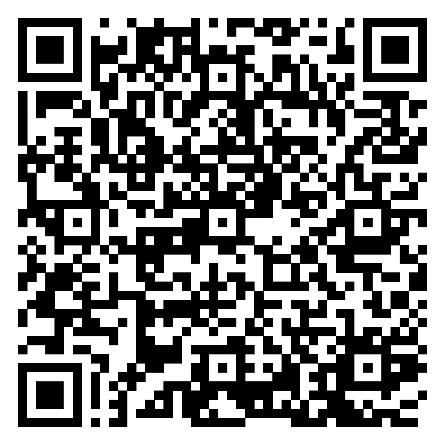 № п/пНаименование парциальной программыQR -код1.Парциальная программа «Цветные ладошки» (стр.51)2.Парциальная программа раннего физического развития детей дошкольного возраста (стр. 12-13)1– 2 года2 -3 года3-4 года4-5 лет5-6 лет6-8 лет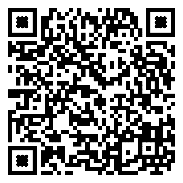 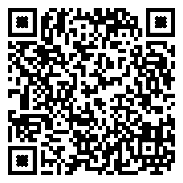 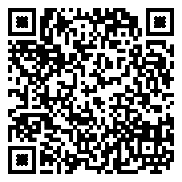 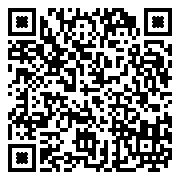 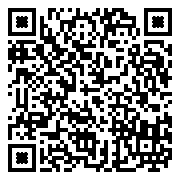 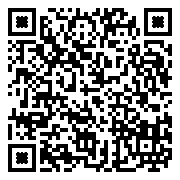 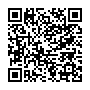 Цифровой каталог произведенийЦифровой каталог произведенийЦифровой каталог произведенийЦифровой каталог произведенийЦифровой каталог произведенийЦифровой каталог произведенийСодержаниеВремяПервый/второй период реализации ПрограммыПервый/второй период реализации ПрограммыПрием детей, осмотр, самостоятельная деятельность, утренняя гимнастика7.00-8.30Подготовка к завтраку, завтрак8.30-9.00Игры, подготовка к занятиям9.00-9.30Занятия в игровой форме по подгруппам9.30-9.409.50-10.00Подготовка к прогулке, прогулка10.00-11.30Второй завтрак1510.30-11.00Возвращение с прогулки, самостоятельная деятельность детей11.30-12.00Подготовка к обеду, обед11.30-12.30Подготовка ко сну, дневной сон, постепенный подъем, оздоровительные и гигиенические процедуры12.30-15.30Подготовка к полднику, полдник15.30-16.00Игры, самостоятельная деятельность детей16.00-16.30Занятия в игровой форме по подгруппам16.00-16.1016.20-16.30Подготовка к прогулке, прогулка, самостоятельная деятельность детей, уход домой16.30-17.30Временной периодАдаптационные мероприятия1-5 деньПребывание в группе в течение 1-3 часов 6-10 день Пребывание в группе до обеда с выходом на прогулку11-15 деньПребывание в группе в течение 1 половины дня с питанием15-20 деньПребывание в группе с питанием и сном (уход домой после сна и полдника)20-25 деньПребывание в группе полный деньВиды режимных моментовВремяУтренний прием детей, игры, самостоятельная деятельность, утренняя гимнастика (не менее 10 минут)7.00-8.30Завтрак8.30-9.00Игры, подготовка к занятиям9.00-9.20Занятия (включая гимнастику в процессе занятия -2 минуты, перерывы между занятиями, не менее 10 минут) проведение педагогической диагностики9.20-10.00Подготовка к прогулке, прогулка, возвращение с прогулки10.00-12.00Второй завтрак10.30-11.00Обед12.00-13.00Подготовка ко сну, сон, постепенный подъем детей, закаливающие процедуры13.00-15.30Полдник15.30-16.00Игры, самостоятельная деятельность детей16.00-16.30Подготовка к прогулке, прогулка, самостоятельная деятельность детей, уход домой16.30-17.30Виды режимных моментовВремяУтренний прием детей, игры, самостоятельная деятельность, утренняя гимнастика (не менее 10 минут)7.00-8.30Завтрак8.30-9.00Игры, подготовка к занятиям9.00-9.15Занятия (включая гимнастику в процессе занятия -2 минуты, перерывы между занятиями, не менее 10 минут) проведение педагогической диагностики9.15-10.05Подготовка к прогулке, прогулка, возвращение с прогулки10.05-12.00Второй завтрак10.30-11.00Обед12.00-13.00Подготовка ко сну, сон, постепенный подъем детей, закаливающие процедуры13.00-15.30Полдник15.30-16.00Игры, самостоятельная деятельность детей16.00-16.30Подготовка к прогулке, прогулка, самостоятельная деятельность детей, уход домой16.30-17.30Виды режимных моментовВремяУтренний прием детей, игры, самостоятельная деятельность, утренняя гимнастика (не менее 10 минут)7.00-8.30Завтрак8.30-9.00Игры, подготовка к занятиям9.00-9.15Занятия (включая гимнастику в процессе занятия -2 минуты, перерывы между занятиями, не менее 10 минут) проведение педагогической диагностики9.15-10.15Подготовка к прогулке, прогулка, возвращение с прогулки10.15-12.00Второй завтрак10.30-11.00Обед12.00-13.00Подготовка ко сну, сон, постепенный подъем детей, закаливающие процедуры13.00-15.30Полдник15.30-16.00Занятия (при необходимости)16.00-16.25Игры, самостоятельная деятельность детей16.25-17.00Подготовка к прогулке, прогулка, самостоятельная деятельность детей, уход домой17.00-17.30Виды режимных моментовВремяУтренний прием детей, игры, самостоятельная деятельность, утренняя гимнастика (не менее 10 минут)7.00-8.30Завтрак8.30-9.00Занятия (включая гимнастику в процессе занятия -2 минуты, перерывы между занятиями, не менее 10 минут) проведение педагогической диагностики9.00-10.50Подготовка к прогулке, прогулка, возвращение с прогулки10.50-12.00Второй завтрак10.30-11.00Обед12.00-13.00Подготовка ко сну, сон, постепенный подъем детей, закаливающие процедуры13.00-15.30Полдник15.30-16.00Игры, самостоятельная деятельность детей16.00-16.30Подготовка к прогулке, прогулка, самостоятельная деятельность детей, уход домой16.30-17.30МесяцДатыПамятные даты/праздникиНаправления воспитанияВоспитательные события ДООВозрастСЕНТЯБЬ1День знанийСН- выставка детских рисунков, групповых фотографий, коллажей «Вот и стали мы на год взрослее»;- музыкально-физкультурное развлечение «Весёлое путешествие дошколят в страну знаний».3-73-7СЕНТЯБЬ3День окончания Второй мировой войныПатН, ДНН- беседа «Сентябрь далекого 1945 года»;- минута памяти.6-7СЕНТЯБЬ3День солидарности в борьбе с терроризмомФОН- рассматривание плакатов и иллюстраций «Встреча с незнакомыми людьми», «Незнакомые предметы брать нельзя»;- беседа «Что такое терроризм?», «Терроризм – зло всех людей»;- просмотр и обсуждение видеоролика МЧС России «Зина, Кеша и террористы».3-75-75-7СЕНТЯБЬ8Международный день распространения грамотностиДНН, ПозН- тематическое занятие «Всем желаем научиться, с грамотностью подружиться»5-7СЕНТЯБЬ27День воспитателя и всех дошкольных работниковСН, ЭН- Образовательное событие «Поздравительная открытка сотрудникам ДОО»3-7СЕНТЯБЬ2 неделяТематическая неделя «Осень в гости к нам пришла»ПозН- познавательно-развлекательная программа «Времена года» 5-7ОКТЯБРЬ1Международный день пожилых людейСН, ЭН- Образовательное событие «Поздравительная открытка «Спасибо вам, бабушки, дедушки!»3-7ОКТЯБРЬ1Международный день музыкиЭН- музыкальная гостиная;- музыкальная викторина.6-73-5ОКТЯБРЬ4День защиты животныхПатН, ТН, СН- социальная акция по сбору корма для бездомных животных;- «Урок Природолюбия»5-73-7ОКТЯБРЬ5День учителяСН, ПозН- познавательная беседа о школе, об учителе, о учениках5-76-7ОКТЯБРЬ3 воскр.День отца в РоссииСН- семейный спортивный квест «Папа может»3-7ОКТЯБРЬ1 неделяСезонный праздник на основе народных традиций и фольклорного материалаДНН- праздник урожая (русская культура)3-7ОКТЯБРЬ13Осенний День здоровьяФОН- физкультурное развлечение2-7НОЯБРЬ4День народного единстваДНН, ПатН- фестиваль «Хоровод детей планеты»;- тематическая неделя «Дружба – это я и ты!»3-7НОЯБРЬ8День памяти погибших при исполнении служебных обязанностей сотрудников органов внутренних дел РоссииПатН- беседа о подвиге, который ежедневно совершают сотрудники ОВД РФ, отдавая жизнь ради блага Отечества.6-7НОЯБРЬ4 воскр.День матери в РоссииСН- беседа «Мамы разные нужны, мамы разные важны»;- КП «Мастерская добрых дел»- «Сладкий вечер» «Мамины посиделки»3-73-72-7НОЯБРЬ30День Государственного герба РФПатН, ДНН, ПозН- беседы «День герба Российской Федерации», «Один герб — одна Россия», «День Российского герба»4-7НОЯБРЬ12Синичкин деньПатН- экологическая акция «Птичья столовая»2-7НОЯБРЬ1 неделяПрофилактическая операция «Дети-дорога-безопасность»ФОН- практические занятия по соблюдению ПДД - спортивно-интеллектуальное развлечение «В гостях у Светофора»3-7ДЕКАБРЬ3День неизвестного солдатаПатН, ДНН- беседа о памятниках и мемориалах неизвестному солдату5-7ДЕКАБРЬ3Международный день инвалидовСН- этическая беседа о добре, заботе, сочувствии к людям с ограниченными возможностями здоровья.6-7ДЕКАБРЬ5День добровольца (волонтера) в РоссииСН- беседа «Легко ли быть добрым?», «Кто такие волонтеры?»4-72-7ДЕКАБРЬ8Международный день художникаСН, ЭН- выставка творческих работ воспитанников по результатам мастер-класса3-7ДЕКАБРЬ9День Героев ОтечестваПатН, ДНН, ФОН- спортивно-интеллектуальное соревнование «Юные спасатели»6-7ДЕКАБРЬ12День Конституции Российской ФедерацииПатН, ПозН- познавательная беседа «Главная книга страны»6-7ДЕКАБРЬ1 неделяТематическая неделя «Идет волшебница зима»ПозН- познавательно-развлекательная программа «Времена года5-7ЯНВАРЬ27День снятия блокады ЛенинградаПатН, ДНН- беседа «Блокада Ленинграда»6-7ЯНВАРЬ2 неделяМалая зимняя спортивная олимпиадаФОН- соревнования по видам спорта (хоккей, лыжные гонки)5-7ЯНВАРЬ22Зимний День здоровьяФОН- физкультурное развлечение2-7ФЕВРАЛЬ8День российской наукиПозНКП «Мастерская добрых дел» на тему «Удивительное рядом»2-7ФЕВРАЛЬ15День памяти о россиянах, исполнявших служебный долг за пределами ОтечестваПатН, ФОН- смотр строя и песни6-7ФЕВРАЛЬ21Международный день родного языкаПозН- познавательное интерактивное занятие 6-7ФЕВРАЛЬ23День защитника ОтечестваПатН, ФОН- тематическая неделя «Защитники Отечества»- спортивный праздник- выставка детско-родительских творческих работ4-7ФЕВРАЛЬ4 неделяСезонный праздник на основе народных традиций и фольклорного материалаДНН- праздник проводов зимы 4-7МАРТ8Международный женский деньСН, ФОН- тематическая неделя «Женский день – 8 марта»;- утренники- физкультурное развлечение «А ну-ка, девочки!»1-7МАРТ27Всемирный день театраЭН- театральный фестиваль самобытных театров2-7МАРТ2 неделяТематическая неделя «Весна-красна»ПозН- познавательно-развлекательная программа «Времена года»5-7АПРЕЛЬ12День космонавтикиПозН- тематическая неделя «Этот удивительный космос»;- выставка детско-родительских творческих работ 3-7АПРЕЛЬ-ПасхаДНН, ПозН- выставка детско-родительских творческих работ - познавательное интерактивное занятие 5-6АПРЕЛЬ7Весенний День здоровьяФОН- физкультурное развлечение2-7АПРЕЛЬ25 День Эколят-ДошколятПатН, ПозН- «Урок Природолюбия»6-7АПРЕЛЬ3 неделяДень детской книгиДНН, СН- литературный вечер по произведениям писателей-юбиляров4-7МАЙ1Праздник Весны и ТрудаТН- субботники5-7МАЙ9День ПобедыПатН, ФОН- тематическая неделя «День Победы»;- литературный вечер - экскурсия к мемориалу «Вечный огонь»;- акция «Бессмертный полк»- физкультурное развлечение «Зарница»4-76-75-74-76-7МАЙ19День детских общественных организаций РоссииСН, ПатН-  посвящение воспитанников в «Эколята-Дошколята»5-6МАЙ24День славянской письменности и культурыПозН, ДНН- познавательные беседы «Развитие славянской письменности», «Первая печатная книга на Руси», «Откуда азбука пошла».5-7ИЮНЬ1День защиты детейСН, ФОН- фестиваль рисунков на асфальте «Краски лета»;- спортивный праздник2-7ИЮНЬ6День русского языкаПозН, ДНН- литературная викторина 4-7ИЮНЬ12День РоссииПатН, ЭН- праздничная линейка с поднятием Государственного флага РФ, слушание гимна РФ;- виртуальная экскурсия «Тайные уголки нашей Родины»;- флешмоб.5-7ИЮНЬ22День памяти и скорбиПатН- минута памяти5-7ИЮНЬ2 пятн.Ярмарка добротыСН, ДНН- продажа и обмен подарков, интерактивная программа на спортивной площадке4-7ИЮЛЬ8День семьи, любви и верностиСН, ЭН- спортивный семейный квест2-7ИЮЛЬ2 неделяНеделя безопасностиФОН- «Парад велосипедов и самокатов», соревнование по фигурному вождению самоката и велосипеда «Дорожное колесо» 3-7АВГУСТ12День физкультурникаФОН- физкультурное развлечение 3-7АВГУСТ22День Государственного флага РФПатН- праздничная линейка с поднятием Государственного флага РФ, слушание гимна РФ4-7АВГУСТ27День российского киноПозН, СН- познавательная беседа о Дне российского кино5-7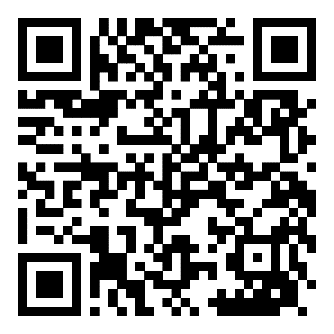 ФОП ДО реализуется педагогическими работниками ДОО во всех помещениях и на территории ДОО, со всеми детьми ДОО. Составляет, примерно 80% от общего объема Программы.ГруппыОбязательная частьЧасть, формируемая участниками образовательных отношенийСоотношение частей Программы, %Группы раннего возраста (1,5-3 года)ФОП ДО – утверждена Приказом Министерства просвещения Российской федерации №1028 от 25 ноября 2022г.Реализуется педагогическими работниками ДОО во всех помещениях и на территории детского сада, со всеми детьми ДООПарциальная программа «Цветные ладошки» (авт. И.А.Лыкова) дополняет содержание образовательной области «Художественно-эстетическое развитие». Программа реализуется воспитателями групп первой и второй младшей группы в групповых помещениях, на всей территории, с детьми 2-3 лет ДОО80/20Вторая младшая группа (3-4 года)Средняя группа (4-5 лет)Старшая группа (5-6 лет)Подготовительная к школе группа (6-7 лет)ФОП ДО – утверждена Приказом Министерства просвещения Российской федерации №1028 от 25 ноября 2022г.Реализуется педагогическими работниками ДОО во всех помещениях и на территории детского сада, со всеми детьми ДООПарциальная программа раннего физического развития детей дошкольного возраста (авт. Р.Н.Терехина, Е.Н.Медведева, О.А.Двейрина, С.И.Петров, В.С.Терехин, В.В.Кожевникова) дополняет содержание образовательной области «Физическое развитие». Программа реализуется воспитателями, инструктором по физической культуре, музыкальным руководителем в групповых помещениях, в музыкальном и физкультурном зале, на всей территории, с детьми 3-7 лет ДОО.80/20Диагностико -аналитическоеПросветительскоеКонсультационноеполучение и анализ данных: 1) о семье, её запросах в отношении охраны здоровья и развития ребёнка; 2) об уровне психолого-педагогической компетентности родителей (законных представителей);планирование работы с семьей с учётом результатов проведенного анализа; согласование воспитательных задач.просвещение родителей (законных представителей) по вопросам: 1) особенностей психофизиологического и психического развития детей младенческого, раннего и дошкольного возрастов; 2) выбора эффективных методов обучения и воспитания детей определенного возраста; ознакомление с актуальной информацией о государственной политике в области ДО, включая информирование о мерах господдержки семьям с детьми дошкольного возраста; информирование 1) об особенностях реализуемой в ДОО образовательной программы; 2) условиях пребывания ребёнка в группе ДОО; 3) содержании и методах образовательной работы с детьми.консультирование родителей (законных представителей) по вопросам:1) их взаимодействия с ребёнком, 2) преодоления возникающих проблем воспитания и обучения детей, в том числе с ООП в условиях семьи; 3) особенностей поведения и взаимодействия ребёнка со сверстниками и педагогом; 4) возникающих проблемных ситуациях; 5) способам воспитания и построения продуктивного взаимодействия с детьми младенческого, раннего и дошкольного возрастов; 6) способам организации и участия в детских деятельностях, образовательном процессе и т.д.ЗАДАЧИНАПРАВЛЕНИЯДиагностико-аналитическое направлениеПросветительское и консультационное направлениеИнформирование родителейпульс-опросы;анкетирование;«почтовый ящик»;педагогические беседы с родителями (законными представителями); неделя открытых дверей;открытые просмотры занятий и других видов деятельности детей.групповые родительские собрания;круглые столы;родительские лектории;семинары- практикумы;тренинги и ролевые игры;консультации;клуб выходного дня;педагогические гостиные;информационные стенды; папки- передвижки для родителей (законных представителей); библиотечно-информационный центр для родителей (законных представителей);сайт ДОО, социальные группы в сети Интернет; фотографии, выставки детских работ, совместных работ родителей (законных представителей) и детей;совместные праздники и вечера;семейные спортивные и тематические мероприятия;тематические досуги, знакомство с семейными традициями.Просвещение родителейпульс-опросы;анкетирование;«почтовый ящик»;педагогические беседы с родителями (законными представителями); неделя открытых дверей;открытые просмотры занятий и других видов деятельности детей.групповые родительские собрания;круглые столы;родительские лектории;семинары- практикумы;тренинги и ролевые игры;консультации;клуб выходного дня;педагогические гостиные;информационные стенды; папки- передвижки для родителей (законных представителей); библиотечно-информационный центр для родителей (законных представителей);сайт ДОО, социальные группы в сети Интернет; фотографии, выставки детских работ, совместных работ родителей (законных представителей) и детей;совместные праздники и вечера;семейные спортивные и тематические мероприятия;тематические досуги, знакомство с семейными традициями.Ответственное и осознанное родительствопульс-опросы;анкетирование;«почтовый ящик»;педагогические беседы с родителями (законными представителями); неделя открытых дверей;открытые просмотры занятий и других видов деятельности детей.групповые родительские собрания;круглые столы;родительские лектории;семинары- практикумы;тренинги и ролевые игры;консультации;клуб выходного дня;педагогические гостиные;информационные стенды; папки- передвижки для родителей (законных представителей); библиотечно-информационный центр для родителей (законных представителей);сайт ДОО, социальные группы в сети Интернет; фотографии, выставки детских работ, совместных работ родителей (законных представителей) и детей;совместные праздники и вечера;семейные спортивные и тематические мероприятия;тематические досуги, знакомство с семейными традициями.Сотрудничество и установления партнёрских отношенийпульс-опросы;анкетирование;«почтовый ящик»;педагогические беседы с родителями (законными представителями); неделя открытых дверей;открытые просмотры занятий и других видов деятельности детей.групповые родительские собрания;круглые столы;родительские лектории;семинары- практикумы;тренинги и ролевые игры;консультации;клуб выходного дня;педагогические гостиные;информационные стенды; папки- передвижки для родителей (законных представителей); библиотечно-информационный центр для родителей (законных представителей);сайт ДОО, социальные группы в сети Интернет; фотографии, выставки детских работ, совместных работ родителей (законных представителей) и детей;совместные праздники и вечера;семейные спортивные и тематические мероприятия;тематические досуги, знакомство с семейными традициями.Вовлечение родителей в образовательный процесспульс-опросы;анкетирование;«почтовый ящик»;педагогические беседы с родителями (законными представителями); неделя открытых дверей;открытые просмотры занятий и других видов деятельности детей.групповые родительские собрания;круглые столы;родительские лектории;семинары- практикумы;тренинги и ролевые игры;консультации;клуб выходного дня;педагогические гостиные;информационные стенды; папки- передвижки для родителей (законных представителей); библиотечно-информационный центр для родителей (законных представителей);сайт ДОО, социальные группы в сети Интернет; фотографии, выставки детских работ, совместных работ родителей (законных представителей) и детей;совместные праздники и вечера;семейные спортивные и тематические мероприятия;тематические досуги, знакомство с семейными традициями.Ключевые ценностиСпецифические ценностиНорма/правила поведенияУважениеУважая родителей воспитанников, мы формируем уважение к себе!Во взаимоотношениях с семьёй сотрудники проявляют корректность и внимательность в общении, терпимость и уважение к культурным и иным особенностям различных этнических, социальных групп и конфессий.Профессионализм Взаимоотношения сотрудников с родителями не вызывают у последних сомнений в их компетентности. Сотрудники осуществляют дифференцированный подход, учитывая социальный статус, микроклимат семьи, родительские запросы, степень заинтересованности родителей деятельностью ДОО.Сотрудничество и взаимопомощьВоспитательные функции семьи и ДОО различны, но для всестороннего развития ребёнка необходимо их взаимодействие.Сотрудники демонстрируют заинтересованность в удовлетворении потребностей семьи в развитии ребенка и - искреннее желание помочь.Ориентированность на потребности родителейСложных родителей не бывает, бывают неподготовленные сотрудники.Действия родителей в проблемных ситуациях не обсуждаются и не осу-ждаются, вырабатываются способы конструктивного решения проблем.ИнициативностьМы не бездействуем, ожидая перемены обстоятельств и пассивно выжидая, что все решится само собой.Сотрудники не поддаются отрица-тельным эмоциям, а сами выходят на контакт с законными представите-лями, когда затрагиваются интересы воспитанников и/или родителей.Соблюдение традицийСовместные мероприятия сближают родителей, детей, сотрудников.Сотрудники прилагают максимум усилий для вовлечения родителей в мероприятия ДОО. 